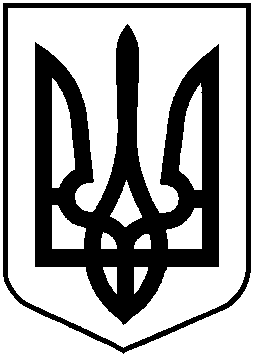 НАЦІОНАЛЬНА КОМІСІЯ З ЦІННИХ ПАПЕРІВТА ФОНДОВОГО РИНКУР І Ш Е Н Н Я__.__.2020     	           	м. Київ  	                      	№ ___Про затвердження Ліцензійних умовпровадження професійної діяльності на фондовому ринку Відповідно до статей 3, 4, пункту 13 статті 8 Закону України «Про державне регулювання ринку цінних паперів в Україні», статей 16, 27, 271 Закону України «Про цінні папери та фондовий ринок»   Національна комісія з цінних паперів та фондового ринкуВИРІШИЛА:Визнати такими, що втратили чинність:рішення Національної комісії з цінних паперів та фондового ринку від 14 травня 2013 року № 818 «Про затвердження Ліцензійних умов провадження професійної діяльності на фондовому ринку (ринку цінних паперів) - діяльності з організації торгівлі на фондовому ринку, зареєстроване в Міністерстві юстиції України 01 червня 2013 року за № 856/23388 (зі змінами);рішення Національної комісії з цінних паперів та фондового ринку від 14 травня 2013 року № 819 «Про затвердження Ліцензійних умов провадження професійної діяльності на фондовому ринку (ринку цінних паперів) - діяльності з торгівлі цінними паперами, зареєстроване в Міністерстві юстиції України 01 червня 2013 року за № 857/23389 (зі змінами);рішення Національної комісії з цінних паперів та фондового ринку від 21 травня 2013 року № 862 «Про затвердження Ліцензійних умов провадження професійної діяльності на фондовому ринку (ринку цінних паперів) - депозитарної діяльності та клірингової діяльності, зареєстроване в Міністерстві юстиції України 06 червня 2013 року за № 897/23429 (зі змінами);рішення Національної комісії з цінних паперів та фондового ринку від 07 лютого 2012 року № 235 «Про затвердження Ліцензійних умов провадження професійної діяльності на ринку цінних паперів - діяльності з управління іпотечним покриттям, зареєстроване в Міністерстві юстиції України 28 лютого 2012 року за № 328/20641 (зі змінами);рішення Національної комісії з цінних паперів та фондового ринку від 23 липня 2013 року № 1281 «Про затвердження Ліцензійних умов провадження професійної діяльності на фондовому ринку (ринку цінних паперів) - діяльності з управління активами інституційних інвесторів (діяльності з управління активами), зареєстроване в Міністерстві юстиції України 12 вересня 2013 року за № 1576/24108 (зі змінами).2. Затвердити Ліцензійні умови провадження професійної діяльності на фондовому ринку (далі – Ліцензійні умови), що додаються.3. Для цілей Ліцензійних умов стаж роботи на ринках фінансових послуг, а саме послуг з адміністрування недержавних пенсійних фондів, управління майном для фінансування об'єктів будівництва та/або здійснення операцій з нерухомістю, прирівнюється до стажу роботи на фондовому ринку. 4. Для цілей Ліцензійних умов, стаж роботи в фінансових установах, що здійснюють діяльність з адміністрування недержавних пенсійних фондів, управління майном для фінансування об'єктів будівництва та/або здійснення операцій з нерухомістю, або в саморегулівних організаціях, які об’єднують такі фінансові установи, прирівнюється до стажу роботи в професійних учасниках фондового ринку або в саморегулівних організаціях, які об’єднують таких професійних учасників.5. Департаменту методології регулювання професійних учасників ринку цінних паперів (Курочкіна І.) забезпечити:подання цього рішення для здійснення експертизи на відповідність Конвенції про захист прав людини і основоположних свобод до Секретаріату Уповноваженого у справах Європейського суду з прав людини Міністерства юстиції України; подання цього рішення на державну реєстрацію до Міністерства юстиції України;оприлюднення цього рішення на офіційному вебсайті Національної комісії з цінних паперів та фондового ринку.6. Це рішення набирає чинності з дня його офіційного опублікування.7. Контроль за виконанням цього рішення покласти на членів Національної комісії з цінних паперів та фондового ринку Панченка О. та Тарабакіна Д.Голова Комісії	                                                         Тимур ХРОМАЄВ        										Протокол засідання Комісії                                                                                                          від  ______ .2020 року № _____ЗАТВЕРДЖЕНОРішення Національної комісії з цінних паперів та фондового ринку___ __________ 2020 року № ____Ліцензійні умови провадження професійної діяльності на фондовому ринку І. Загальні положення1. Ці Ліцензійні умови встановлюють умови провадження окремих видів професійної діяльності на фондовому ринку (професійної діяльності на ринку цінних паперів та діяльності у системі накопичувального пенсійного забезпечення) (далі - професійної діяльності на фондовому ринку), а саме:1) діяльності з торгівлі цінними паперами, що включає такі види діяльності:дилерську діяльність;брокерську діяльність;діяльність з управління цінними паперами;андеррайтинг;2 діяльності з організації торгівлі на фондовому ринку;3) депозитарної діяльності, що включає такі види діяльності:депозитарну діяльність депозитарної установи;діяльність із зберігання активів інститутів спільного інвестування;діяльність із зберігання активів пенсійних фондів;4) клірингової діяльності;5) діяльності з управління активами інституційних інвесторів, що включає такі види діяльності:діяльність з управління активами;діяльність з управління іпотечним покриттям;6) діяльності з адміністрування недержавних пенсійних фондів;7) діяльності з управління майном для фінансування об’єктів будівництва та/або здійснення операцій з нерухомістю.2. У цих Ліцензійних умовах терміни вживаються у таких значеннях:адміністратор недержавного пенсійного фонду (далі – адміністратор) – юридична особа, яка отримала ліцензію на провадження діяльності з адміністрування недержавних пенсійних фондів (далі – НПФ) на умовах Закону України «Про недержавне пенсійне забезпечення»;відокремлений підрозділ ліцензіата - філія, інший підрозділ юридичної особи, що розташований поза її місцезнаходженням і здійснює всі або частину її функцій щодо здійснення професійної діяльності на фондовому ринку;власний капітал - частина в активах підприємства, що залишається після вирахування його зобов'язань;керівні посадові особи –  особи, які здійснюють виконавчі функції та особи, які здійснюють наглядові функції;ліцензіат – юридична особа, яка має ліцензію(ї) на провадження окремого виду професійної діяльності на фондовому ринку, отриману в установленому законодавством порядку; ліцензія – ліцензія на провадження окремого виду професійної діяльності на фондовому ринку;місцезнаходження юридичної особи – адреса органу або особи, які відповідно до установчих документів юридичної особи чи закону виступають від її імені (далі – виконавчий орган), зазначена у Єдиному державному реєстрі юридичних осіб, фізичних осіб-підприємців та громадських формувань; опосередкована істотна участь – володіння у ліцензіаті, яке настає, якщо особа або група осіб прямо або опосередковано володіє часткою (акціями) в статутному капіталі юридичної особи - власника істотної участі у структурі власності ліцензіата, та/або частками (акціями) в статутних капіталах юридичних осіб – прямих власників у структурі ліцензіата, у такому розмірі, який забезпечує можливість контролювати через цю особу (цих осіб) 10 і більше відсотків статутного капіталу ліцензіата; особа, яка здійснює виконавчі функції – голова та члени колегіального виконавчого органу, особа, яка здійснює повноваження одноосібного виконавчого органу, або інша фізична особа, відповідальна за управління поточною діяльністю юридичної особи, та підзвітна з цього питання особам, які здійснюють наглядові функції, зокрема в частині виконання юридичною особою та її фахівцями внутрішніх правил стосовно обслуговування клієнтів;особи, які здійснюють наглядові функції – голова та члени наглядової ради, інші особи, які мають повноваження на визначення стратегії, цілей і загального напряму діяльності юридичної особи, наглядають за процесом прийняття управлінських рішень та контролюють цей процес;порушення вимог законодавства – порушення ліцензіатом вимог законодавства на ринку цінних паперів, у системі накопичувального пенсійного забезпечення або у системі фінансово-кредитних механізмів і управління майном при будівництві житла та операціях з нерухомістю, зокрема нормативно-правових актів Комісії щодо регулювання професійної діяльності на фондовому ринку, у тому числі цих Ліцензійних умов;професійний адміністратор – адміністратор (крім одноосібного засновника корпоративного пенсійного фонду, який прийняв рішення про самостійне здійснення адміністрування такого фонду і не є компанією з управління активами), який на підставі договорів про адміністрування пенсійного фонду, укладених з  радами НПФ, надає послуги з адміністрування НПФ;приміщення - частина внутрішнього об'єму будівлі, обмежена будівельними елементами, з можливістю входу і виходу, яка використовується ліцензіатом при провадженні професійної діяльності на фондовому ринку;прямий власник юридичної особи - особа, яка є власником акцій/частки у статутному капіталі такої юридичної особи;публічна компанія - публічне акціонерне товариство або іноземна юридична особа, що є емітентом акцій, які допущені до торгів на хоча б одній з наступних фондових бірж:New York Stock Exchange (NYSE); Hong Kong Exchanges and Clearing; фондовій біржі, що входить до Nasdaq, Inc.; фондовій біржі країни, що входить до Європейського Cоюзу; іноземній фондовій біржі, яка входить до Світової федерації бірж; сертифікований фахівець – фізична особа, на ім’я якої виданий сертифікат на право здійснення дій, які безпосередньо пов’язані з провадженням професійної діяльності на фондовому ринку, відповідно до Положення про сертифікацію фахівців з питань фондового ринку, затвердженого рішенням Комісії від 13 серпня 2013 року № 1464, зареєстрованого в Міністерстві юстиції України  11 вересня 2013 року за № 1572/24104, термін дії якого не закінчився;спеціалізовані структурні підрозділи ліцензіата – департамент, управління, відділ, сектор тощо, що є невід'ємною частиною внутрішньої організаційної структури ліцензіата або його відокремленого підрозділу та має інше місцезнаходження, ніж ліцензіат або його відокремлений підрозділ;стаж роботи на фондовому ринку – загальний стаж роботи сертифікованого фахівця за будь-яким видом професійної діяльності у професійного учасника фондового ринку та/або в саморегулівній організації чи об'єднанні професійних учасників ринку цінних паперів, та/або стаж роботи на посаді державної служби  в Державній комісії з цінних паперів та фондового ринку та/або Комісії, Державній комісії з регулювання ринків фінансових послуг та/або Національній комісії, що здійснює державне регулювання у сфері ринків фінансових послуг, та/або на посаді Голови або члена цих комісій; стаж роботи на керівних посадах - стаж роботи як керівної посадової особи та/або як заступника керівної посадової особи та/або як керівника або заступника керівника структурного підрозділу (крім структурного підрозділу, що проводить внутрішній аудит (контроль)) професійного учасника фондового ринку;управитель – фінансова установа, яка від свого імені діє в інтересах установників управління майном і здійснює управління залученими коштами згідно із законодавством, правилами фонду фінансування будівництва, правилами  фонду операцій з нерухомістю та відповідає вимогам, встановленим Законом України «Про фінансово-кредитні механізми і управління майном при будівництві житла та операціях з нерухомістю».Терміни «ділова репутація», «істотна участь», «контролер», «контроль», та «структура власності» вживаються у значеннях, визначених Законом України «Про фінансові послуги та державне регулювання ринків фінансових послуг».Терміни «резидент» та «нерезидент» вживаються у значеннях, визначених Податковим кодексом України.Термін «форс-мажорні обставини» вживається у значенні, визначеному Законом України «Про торгово-промислові палати в Україні».Терміни «бездоганна ділова репутація», «кінцевий бенефіціарний власник» вживаються у значеннях, визначених Законом України «Про запобігання та протидію легалізації (відмиванню) доходів, одержаних злочинним шляхом, фінансуванню тероризму та фінансуванню розповсюдження зброї масового знищення».Інші терміни, які вживаються в цих Ліцензійних умовах, використовуються у значеннях, визначених законодавством України та нормативно-правовими актами Комісії.3. Умовам провадження професійної діяльності на фондовому ринку, установленим цими Ліцензійними умовами, повинні відповідати:ліцензіат протягом усього строку провадження професійної діяльності на фондовому ринку, ліцензію(ї) на здійснення якої(их) ним отримано;юридична особа, яка подала до Комісії заяву та відповідні документи для отримання ліцензії, станом на дату її подання.  В цілях цього пункту та Порядку видачі, зупинення дії та анулювання ліцензії на провадження окремих видів професійної діяльності на ринку цінних паперів та діяльності у системі накопичувального пенсійного забезпечення (далі - Порядок) така юридична особа, прирівнюється до ліцензіата. Ліцензіат повинен виконувати вимоги, установлені цими Ліцензійними умовами, протягом усього строку провадження професійної діяльності на фондовому ринку.ІI. Умови провадження професійної діяльності на фондовому ринку 1. Загальні вимоги1. Ліцензіат, який є професійним учасником фондового ринку має право проваджувати професійну діяльність на фондовому ринку на всій території України за умови членства щонайменше в одному об'єднанні професійних учасників фондового ринку та/або саморегулівній організації, що об'єднує професійних учасників фондового ринку за відповідним видом професійної діяльності на фондовому ринку (за винятком фондових бірж та осіб, які провадять клірингову діяльність).Після надання об'єднанню професійних учасників фондового ринку статусу саморегулівної організації професійних учасників фондового ринку за певним видом професійної діяльності на фондовому ринку професійні учасники фондового ринку, які є членами інших професійних об'єднань, що зареєстровані Комісією за цим видом професійної діяльності, повинні у тримісячний строк стати членами такої саморегулівної організації професійних учасників фондового ринку та бути її членами протягом всього строку наявності в неї статусу саморегулівної організації професійних учасників фондового ринку.2. Ліцензіат при провадженні професійної діяльності на фондовому ринку зобов’язаний дотримуватись вимог:Цивільного та Господарського кодексів України щодо умов та порядку укладання договорів та особливостей здійснення операцій з цінними паперами;Законів України «Про цінні папери та фондовий ринок», «Про депозитарну систему України», «Про недержавне пенсійне забезпечення», «Про інститути спільного інвестування», «Про фінансово-кредитні механізми і управління майном при будівництві житла та операціях з нерухомістю», «Про запобігання та протидію легалізації (відмиванню) доходів, одержаних злочинним шляхом, фінансуванню тероризму та фінансуванню розповсюдження зброї масового знищення»;Закону України «Про бухгалтерський облік та фінансову звітність в Україні» щодо особливостей ведення бухгалтерського обліку в частині застосування міжнародних стандартів, подання та оприлюднення фінансової звітності;Законів України «Про акціонерні товариства» та «Про господарські товариства» у частині виконання вимог щодо формування резервного капіталу (фонду) товариства;Закону України «Про аудит фінансової звітності та аудиторську діяльність» у частині призначення суб’єкта аудиторської діяльності для надання послуг з обов'язкового аудиту фінансової звітності та інформування Комісії про такого суб’єкта;порядку прийняття та оформлення громадян на роботу відповідно до вимог глави III Кодексу законів про працю України (укладання трудового договору з найманим працівником) (крім банку);нормативно-правових актів Комісії з питань регулювання провадження професійної діяльності на фондовому ринку, на яку ліцензіат отримав відповідну ліцензію;внутрішніх документів ліцензіата.3. Установчий документ ліцензіата (рішення про створення, якщо ліцензіат створений і діє на підставі модельного статуту) повинен  передбачати провадження професійної діяльності на фондовому ринку; ураховувати особливості та обмеження, передбачені спеціальними законами щодо здійснення професійної діяльності на фондовому ринку; передбачати створення резервного фонду (для компанії з управління активами, адміністратора та управителя); та враховувати особливості, установлені нормативно-правовими актами Комісії, що регулюють провадження професійної діяльності на фондовому ринку.Якщо ліцензіат створений і діє на підставі модельного статуту, рішення про його створення, яке підписується усіма засновниками, повинно містити відомості про вид товариства, його найменування, місцезнаходження, предмет і цілі діяльності, склад засновників та учасників, розмір статутного капіталу, розмір часток кожного з учасників, порядок внесення ними вкладів, а також інформацію про провадження діяльності на основі модельного статуту.4. Ліцензіат повинен відповідати вимогам законодавства щодо сплати статутного капіталу.Статутний капітал ліцензіата повинен бути сплачений виключно за рахунок грошових коштів. На дату подання заяви на отримання ліцензії на провадження професійної діяльності на фондовому ринку у юридичної особи, яка подала заяву для отримання ліцензії, не може бути цінних паперів власних випусків, які знаходяться у процесі емісії.Частка ліцензіата разом з пов'язаними особами у статутному капіталі Центрального депозитарію цінних паперів (далі – Центральний депозитарій) не може бути більшою ніж 5 відсотків.У статутному капіталі депозитарної установи частка іншої депозитарної установи, торговця цінними паперами не може бути більшою ніж 5 відсотків.У статутному капіталі фондової біржі частка одного торговця цінними паперами не може бути більшою ніж 5 відсотків.У статутному капіталі торговця цінними паперами частка іншого торговця цінними паперами не може бути більшою ніж 10 відсотків.5. Збільшення статутного капіталу ліцензіата повинно бути сплачено виключно за рахунок грошових коштів, що повинно підтверджуватись копією відповідного документа банку (крім випадку збільшення статутного капіталу за рахунок прибутку, реінвестиції дивідендів).6. Ліцензіат (крім банку) протягом усього строку провадження професійної діяльності на фондовому ринку повинен дотримуватись пруденційних нормативів, встановлених  для відповідного виду професійної діяльності на фондовому ринку.Ліцензіат повинен дотримуватися наступних організаційних вимог:створювати, впроваджувати та підтримувати процедури прийняття рішень та організаційну структуру, яка забезпечує функціонування чітко визначеного та документально оформленого розподілу функцій та обов’язків і порядку звітності;забезпечувати, щоб його відповідальні особи знали про процедури, яких слід дотримуватися для належного виконання ними своїх обов’язків;встановлювати, впроваджувати та підтримувати належні механізми внутрішнього контролю, призначені для забезпечення дотримання рішень та процедур на всіх своїх організаційних рівнях;наймати персонал, який володіє навичками, знаннями та досвідом, необхідним для виконання покладених на них обов’язків;створювати, впроваджувати та підтримувати ефективну внутрішню звітність та передачу інформації на всіх своїх відповідних організаційних рівнях;підтримувати точні та впорядковані записи про свою діяльність та внутрішню організацію;у разі виконання декількох функцій однією особою, забезпечити, щоб кожна з функцій виконувалась надійно, чесно та професійно.При дотриманні вищенаведених вимог, ліцензіат повинен враховувати характер, масштаб та складність своєї професійної діяльності, а також вид і обсяг послуг та іншої діяльності, що здійснюється ліцензіатом при провадженні професійної діяльності на фондовому ринку.8. Для провадження кожного з видів професійної діяльності на фондовому ринку, а саме: діяльності з торгівлі цінними паперами, діяльності з організації торгівлі на фондовому ринку, депозитарної діяльності, клірингової діяльності, діяльності з управління активами, діяльності з управління іпотечним покриттям, діяльності з адміністрування недержавних пенсійних фондів, діяльності з управління майном для фінансування об’єктів будівництва та/або здійснення операцій з нерухомістю, ліцензіат зобов'язаний створити структурний підрозділ. Цей підрозділ повинен бути відокремлений від інших підрозділів цієї юридичної особи та розташовуватися в окремому (окремих) приміщенні (приміщеннях). Організація діяльності такого підрозділу повинна регламентуватись положенням про внутрішній структурний підрозділ.9. Ліцензіат може здійснювати свою діяльність через відокремлені підрозділи або в складі спеціалізованих структурних підрозділів. Вимоги до матеріально-технічного, програмного та технологічного забезпечення, а також захисту інформації відокремленого та/або спеціалізованого структурного підрозділу ліцензіата такі самі, як і до ліцензіата.Відокремлений підрозділ ліцензіата не має права делегувати повноваження, які надані йому ліцензіатом, іншим особам.Відокремлений підрозділ ліцензіата, якому надаються повноваження здійснювати певний вид професійної діяльності на фондовому ринку, має право на її провадження за умови дотримання вимог для відокремлених підрозділів ліцензіата, встановлених цими Ліцензійними умовами.Професійний учасник фондового ринку, за погодженням з Комісією, може утворити відокремлений підрозділ, якому надаються повноваження на здійснення такого виду діяльності, за межами України.10. Банк (його відокремлені та/або спеціалізовані структурні підрозділи) для провадження певного виду професійної діяльності на фондовому ринку повинен мати окреме приміщення, яке повністю відокремлене від інших приміщень банку та забезпечує дотримання банком вимог, установлених Положенням щодо організації діяльності банків та їх відокремлених підрозділів при здійсненні ними професійної діяльності на фондовому ринку, затвердженим рішенням Національної комісії з цінних паперів та фондового ринку від 16 грудня 2014 року № 1708, зареєстрованим у Міністерстві юстиції України 29 грудня 2014 року за № 1650/26427 (із змінами) (далі - Положення щодо організації діяльності банків та їх відокремлених підрозділів). 11. Ділова репутація ліцензіата (крім банку), юридичної особи, яка є учасником (акціонером) з істотною участю у ліцензіата (крім банку), або через яку здійснюється опосередкований контроль ліцензіата (крім банку), або яка здійснює повноваження одноосібного виконавчого органу (призначена головою або членом колегіального виконавчого органу) чи здійснює повноваження голови або члена наглядової ради учасника (акціонера) з істотною участю у ліцензіата (крім банку) або особи, через яку здійснюється опосередкований контроль ліцензіата (крім банку), за останні десять років повинна відповідати таким вимогам:1) стосовно особи відсутні судові рішення, які набрали законної сили, за вчинення кримінального правопорушення, за вчинення правопорушення на ринку фінансових послуг у порядку цивільного або адміністративного судочинства, у справах про банкрутство чи неплатоспроможність;2) стосовно особи відсутні відкриті кримінальні провадження, відкриті виконавчі провадження, процедури застосування санкцій чи справи, пов’язані з правопорушеннями на ринку фінансових послуг, що тривають;3) особі відповідно до законодавства не було відмовлено у ліцензуванні, реєстрації, авторизації, наданні членства, видачі документів (сертифікатів, дозволів), що надають право провадити діяльність на ринку фінансових послуг, або у особи не було відкликано, анульовано чи зупинено таку ліцензію, скасовано таку реєстрацію, припинено чи зупинено таке членство, анульовано такий сертифікат, дозвіл;4) особу не було звільнено від виконання функцій повіреного (управителя) трасту або припинено інші фідуціарні відносини;5) у особи (крім ліцензіата) відсутній потенційний/реальний конфлікт інтересів щодо ліцензіата або є можливість усунення такого конфлікту інтересів;6) до особи не застосовувались економічні та інші обмежувальні заходи (санкції) згідно з резолюціями Ради Безпеки Організації Об’єднаних Націй, інших міжнародних організацій, рішень Ради Європейського Союзу, інших міждержавних об’єднань, членом (учасником) яких є Україна, що передбачають обмеження або заборону торговельних та/або фінансових операцій, органами іноземних держав або Україною;7) особа (учасник (акціонер) з істотною участю у ліцензіата, або через яку здійснюється опосередкований контроль ліцензіата) погодила істотну участь у ліцензіаті у разі її набуття або збільшення в установленому законодавством порядку;8) особа не включена до переліку осіб, пов'язаних із провадженням терористичної діяльності або стосовно яких застосовано міжнародні санкції, в установленому законодавством порядку.12. Ділова репутація фізичної особи, яка є учасником (акціонером) з істотною участю у ліцензіата (крім банку) або через яку здійснюється опосередкований контроль ліцензіата (крім банку), або яка здійснює повноваження одноосібного виконавчого органу (призначена головою або членом колегіального виконавчого органу) чи здійснює повноваження голови або члена наглядової ради ліцензіата (крім банку), учасника (акціонера) з істотною участю у ліцензіата (крім банку) або особи, через яку здійснюється опосередкований контроль ліцензіата (крім банку), або яка є керівником служби внутрішнього аудиту (контролю) (окремою посадовою особою, що проводить внутрішній аудит (контроль))  чи головним бухгалтером (особою, на яку покладено ведення бухгалтерського обліку) ліцензіата (крім банку) за останні десять років повинна відповідати таким вимогам: 1) стосовно особи відсутні судові рішення, які набрали законної сили, за вчинення кримінального правопорушення, за вчинення правопорушення на ринку фінансових послуг у порядку цивільного або адміністративного судочинства, у справах про банкрутство чи неплатоспроможність або до особи не були застосовані засоби дисциплінарного стягнення, включаючи звільнення з посади керівника підприємства (установи, організації); 2) стосовно особи відсутні відкриті кримінальні провадження, відкриті виконавчі провадження, процедури застосування санкцій чи справи, пов’язані з правопорушеннями на ринку фінансових послуг, що тривають;3) особі відповідно до законодавства не було відмовлено у ліцензуванні, реєстрації, авторизації, наданні членства, видачі документів (сертифікатів, дозволів), що надають право провадити діяльність на ринку фінансових послуг, або у особи не було відкликано, анульовано чи зупинено таку ліцензію, скасовано таку реєстрацію, припинено чи зупинено таке членство, анульовано такий сертифікат, дозвіл;4) особу не було звільнено з роботи на ринках фінансових послуг на вимогу державного органу (в тому числі іноземного), з ініціативи власника підприємства (установи, організації) або уповноваженого ним органу (для резидента – на підставі пунктів 2, 3, 4, 7, 8 частини першої статті 40 та статті 41 Кодексу законів про працю України), на вимогу профспілкового, чи іншого уповноваженого на представництво трудовим колективом органу, звільнено від виконання функцій повіреного (управителя) трасту або припинено інші фідуціарні відносини;5) особа не була керівником юридичної особи, визнаної банкрутом або підданої процедурі примусової ліквідації у період перебування особи на керівній посаді;6) у особи відсутній потенційний/реальний конфлікт інтересів щодо ліцензіата або є можливість усунення такого конфлікту інтересів;7) до особи не застосовувались економічні та інші обмежувальні заходи (санкції) згідно з резолюціями Ради Безпеки Організації Об’єднаних Націй, інших міжнародних організацій, рішень Ради Європейського Союзу, інших міждержавних об’єднань, членом (учасником) яких є Україна, що передбачають обмеження або заборону торговельних та/або фінансових операцій, органами іноземних держав або Україною;8) особа (учасник (акціонер) з істотною участю у ліцензіата, або через яку здійснюється опосередкований контроль ліцензіата) погодила істотну участь у ліцензіаті у разі її набуття або збільшення в установленому законодавством порядку;9) особа не має судимості, не знятої або не погашеної в установленому законом порядку;10) особа не позбавлялась права обіймати певні посади або займатися певною діяльністю;11) особа не була притягнута до адміністративної відповідальності щодо порушення вимог законодавства на ринках фінансових послуг більше двох разів протягом року;12) відсутній факт неявки особи на складання протоколу про адміністративне правопорушення на ринку цінних паперів (у разі його складання);13) особа не включена до переліку осіб, пов'язаних із провадженням терористичної діяльності або стосовно яких застосовано міжнародні санкції, в установленому законодавством порядку.13. Структура власності ліцензіата, учасників (акціонерів) з істотною участю у ліцензіаті, осіб, через яких здійснюється опосередкований контроль ліцензіата, учасника групи компаній, до якої належить ліцензіат (у разі наявності такої групи), має бути прозорою і такою, що відповідає вимогам цих Ліцензійних умов. Структура власності ліцензіата є прозорою та такою, що відповідає вимогам цих Ліцензійних умов, якщо розкриває інформацію щодо системи взаємовідносин юридичних та фізичних осіб в структурі ліцензіата, що надає змогу визначити всіх осіб, які мають істотну участь у ліцензіаті, у тому числі відносини контролю між ними.Структура власності учасника групи компаній, до якої належить ліцензіат (у разі наявності такої групи) є прозорою та такою, що відповідає вимогам цих Ліцензійних умов, якщо розкриває інформацію щодо системи взаємовідносин юридичних та фізичних осіб в структурі такого учасника групи компаній, що надає змогу визначити всіх осіб, які мають істотну участь у такому учаснику, у тому числі відносини контролю між ними.Структура власності ліцензіата,  є такою, що не відповідає вимогам цих Ліцензійних умов, якщо Комісією встановлений факт контролю у значенні, наведеному у статті 1 Закону України «Про захист економічної конкуренції», за діяльністю ліцензіата резидентами інших держав, що здійснюють збройну агресію проти України у значенні, наведеному у статті 1 Закону України «Про оборону України», та/або дії яких створюють умови для виникнення воєнного конфлікту та застосування воєнної сили проти України.Структура власності учасників (акціонерів) з істотною участю у ліцензіаті, осіб, через яких здійснюється опосередкований контроль ліцензіата,  є такою, що не відповідає вимогам цих Ліцензійних умов, якщо Комісією встановлений факт контролю у значенні, наведеному у статті 1 Закону України «Про захист економічної конкуренції», за діяльністю такої юридичної особи резидентами інших держав, що здійснюють збройну агресію проти України у значенні, наведеному у статті 1 Закону України «Про оборону України», та/або дії яких створюють умови для виникнення воєнного конфлікту та застосування воєнної сили проти України.Структура власності ліцензіата (крім публічної компанії)  є непрозорою та такою, що не відповідає вимогам цих Ліцензійних умов, якщо:неможливо визначити всіх власників істотної участі у ліцензіаті через наявність у структурі власності конструкцій щодо взаємного володіння часткою статутного капіталу (зустрічні інвестиції) однієї особи в іншій, та/абонеможливо визначити всіх власників істотної участі у ліцензіаті через наявність у його структурі власності трасту, про якого не розкрита інформація відповідно до додатку 6 до Порядку, та/або повіреним (управителем) якого не погоджено Комісією наміру набуття або збільшення істотної участі, у разі якщо отримання такого погодження передбачено Порядком погодження наміру набуття або збільшення особою істотної участі у професійному учаснику фондового ринку, та/абонеможливо визначити всіх власників істотної участі у ліцензіаті через наявність у структурі власності осіб, які мають юридичне право володіти, користуватись та розпоряджатись правами щодо істотної участі у професійному учаснику фондового ринку, але при цьому діють за вказівками кінцевих бенефіціарних власників, та/або структура власності ліцензіата складається виключно з осіб, які володіють участю у статутному капіталі ліцензіата у розмірі менше 10%, що не дає можливості встановити хоча б одну особу, що володіє істотною участю у ліцензіаті і в ліцензіаті відсутня особа, яка незалежно від формального володіння здійснює значний вплив на управління або діяльність ліцензіата, та/або власниками з істотною участю не погоджено таку істотну участь, якщо на момент набуття істотної участі таке погодження було передбачено законодавством.Структура власності учасника (акціонера) з істотною участю у ліцензіаті, особи, через яку здійснюється опосередкований контроль ліцензіата (крім публічної компанії)  є непрозорою та такою, що не відповідає вимогам цих Ліцензійних умов, якщо:структура власності такої юридичної особи складається виключно з осіб, які володіють участю у статутному капіталі такої юридичної особи у розмірі менше 10%, що не дає можливості встановити хоча б одну особу, що володіє істотною участю у такій юридичній особі і в такій юридичній особі відсутня особа, яка незалежно від формального володіння здійснює значний вплив на її управління або діяльність.14. Голова та члени колегіального виконавчого органу, особа, яка здійснює повноваження одноосібного виконавчого органу, голова та члени наглядової ради ліцензіата, фізичні особи, які мають у ньому пряму істотну участь, кінцеві бенефіціарні власники ліцензіата, керівник структурного підрозділу з адміністрування пенсійних фондів компанії з управління активами, керівник структурного підрозділу з адміністрування одноосібного засновника корпоративного пенсійного фонду, що прийняв рішення про самостійне здійснення адміністрування такого фонду повинні мати бездоганну ділову репутацію згідно з вимогами законодавства у сфері запобігання та протидії легалізації (відмиванню) доходів, одержаних злочинним шляхом, фінансуванню тероризму та фінансуванню розповсюдження зброї масового знищення.15. Керівник ліцензіата (його відокремлених та/або спеціалізованих структурних підрозділів) при здійсненні професійної діяльності на фондовому ринку не може одночасно працювати в інших професійних учасниках фондового ринку.Керівник ліцензіата повинен мати сертифікат на право здійснення дій, пов’язаних з безпосереднім провадженням певного виду професійної діяльності на фондовому ринку. Ця вимога не поширюються на ліцензіата - банк за наявності заступника керівника банку або членів виконавчого органу, які згідно з розподілом обов'язків відповідно до внутрішніх документів банку відповідають за здійснення банком професійної діяльності на фондовому ринку. У такому разі такий заступник керівника банку або член виконавчого органу повинен мати сертифікат на право здійснення дій, пов’язаних з безпосереднім провадженням певного виду професійної діяльності на фондовому ринку.Керівник ліцензіата на дату призначення його на цю посаду або керівник юридичної особи на дату подання до Комісії заяви на отримання ліцензії на провадження професійної діяльності на фондовому ринку (крім юридичної особи - одноосібного засновника корпоративного пенсійного фонду, яка прийняла рішення про самостійне здійснення адміністрування цього фонду) повинен мати стаж роботи на фондовому ринку не менше трьох років, у тому числі стаж роботи на керівних посадах не менше одного року. Ця вимога не поширюються на ліцензіата - банк за наявності заступника керівника банку або членів виконавчого органу, які згідно з розподілом обов'язків відповідно до внутрішніх документів банку відповідають за здійснення банком професійної діяльності на фондовому ринку. У такому разі такий заступник керівника банку або член виконавчого органу повинен мати стаж роботи на фондовому ринку не менше трьох років, у тому числі стаж роботи на керівних посадах не менше одного року.Керівник структурного підрозділу з адміністрування одноосібного засновника корпоративного пенсійного фонду, що прийняв рішення про самостійне здійснення адміністрування такого фонду, повинен мати загальний стаж роботи не менше п’яти років. На час тимчасової відсутності керівника (відпустка, відрядження, тимчасова непрацездатність тощо) уповноважений орган ліцензіата повинен забезпечити наявність особи, яка виконує його обов'язки. Така особа призначається з числа сертифікованих фахівців ліцензіата (крім банку) за будь-яким видом діяльності, що провадить ліцензіат, і має приступити до виконання обов'язків керівника ліцензіата з першого дня його відсутності.У разі звільнення керівника ліцензіата (крім банку) уповноважений орган ліцензіата зобов'язаний не пізніше наступного робочого дня після дати звільнення керівника ліцензіата призначити нового керівника/особу, яка виконуватиме його обов'язки, який/яка має сертифікат за будь-яким видом професійної діяльності на фондовому ринку, що провадить ліцензіат. Особа, яка виконує обов'язки керівника ліцензіата, може бути призначена на строк не більше ніж три місяці. Уповноважений орган ліцензіата не пізніше тримісячного строку перебування на посаді особи, яка виконує обов'язки керівника, повинен призначити на посаду нового керівника, крім випадку тимчасової відсутності керівника. Такий керівник повинен відповідати вимогам до керівника, установленим цими Ліцензійними умовами.16. Здійснювати дії (операції), що безпосередньо пов’язані з провадженням  професійної діяльності на фондовому ринку, мають право тільки сертифіковані фахівці.17. Фахівці ліцензіата (у тому числі керівники та фахівці її відокремлених та/або спеціалізованих структурних підрозділів), які відповідно до посадових обов'язків безпосередньо здійснюють певний вид професійної діяльності на фондовому ринку, мають бути сертифіковані і не можуть одночасно працювати в інших підрозділах ліцензіата, які здійснюють інші види професійної діяльності на фондовому ринку, та в інших професійних учасниках фондового ринку.Мінімально необхідна кількість сертифікованих фахівців ліцензіата встановлюється ліцензіатом самостійно, але повинна бути не менше двох, і повинна бути такою, щоб забезпечити безперервність провадження професійної діяльності на фондовому ринку.У разі виникнення у ліцензіата (у тому числі у відокремлених та/або спеціалізованих структурних підрозділах) при провадженні професійної діяльності на фондовому ринку факту зменшення встановленої ним кількості сертифікованих фахівців (у тому числі керівних посадових осіб), але не менше ніж до одного фахівця, йому необхідно протягом трьох місяців відновити потрібну їх кількість та повідомити про це Комісію в установленому порядку. У разі зменшення кількості сертифікованих фахівців у ліцензіата - банка при провадженні професійної діяльності на фондовому ринку за її окремими видами, що пов'язане із введенням тимчасової адміністрації, такий ліцензіат повинен відновити потрібну кількість сертифікованих фахівців протягом трьох місяців після припинення тимчасової адміністрації та повідомити про це Комісію в установленому порядку.18. Якщо ліцензіат (крім банку) має декілька спеціалізованих структурних підрозділів, що здійснюють окремі види професійної діяльності на фондовому ринку, то він повинен дотримуватися вимог щодо заборони суміщення роботи спеціалістів таких підрозділів.Якщо ліцензіат - банк має декілька спеціалізованих структурних підрозділів, що здійснюють окремі види професійної діяльності на фондовому ринку, то він повинен дотримуватися вимог щодо заборони суміщення роботи спеціалістів таких підрозділів, установлених Положенням щодо організації діяльності банків та їх відокремлених підрозділів при здійсненні ними професійної діяльності на фондовому ринку, затвердженим рішенням Комісії від 16 грудня 2014 року № 1708, зареєстрованим у Міністерстві юстиції України 29 грудня 2014 року за № 1650/26427 (із змінами).19. Особа, яка займає посаду головного бухгалтера, або особа, на яку покладено ведення бухгалтерського обліку ліцензіата, повинна відповідати Професійним вимогам до головних бухгалтерів професійних учасників ринку цінних паперів, затвердженим рішенням Комісії від 25 квітня 2013 року № 769, зареєстрованим у Міністерстві юстиції України 21 травня 2013 року за № 793/23325.Власник ліцензіата, керівник ліцензіата не може бути особою, на яку покладено ведення бухгалтерського обліку ліцензіата.Ліцензіат у разі звільнення особи, яка займає посаду головного бухгалтера, або особи, на яку покладено ведення бухгалтерського обліку ліцензіата, або закінчення/розірвання договору з юридичною особою, на яку покладено ведення бухгалтерського обліку ліцензіата, повинен протягом трьох місяців призначити особу, на яку будуть покладені зазначені функції, або укласти відповідний договір з юридичною особою. Якщо у особи, яка займає посаду головного бухгалтера, або особи, на яку покладено ведення бухгалтерського обліку ліцензіата (крім банку), закінчилась дія кваліфікаційного посвідчення фахівця з питань бухгалтерського обліку професійних учасників фондового ринку, така особа повинна завчасно пройти підвищення кваліфікації, отримати нове кваліфікаційне посвідчення та протягом двадцяти робочих днів подати до Комісії його копію, засвідчену підписом керівника ліцензіата. Проміжок часу між датою закінчення дії  кваліфікаційного посвідчення та датою отримання нового кваліфікаційного посвідчення не повинен бути більшим за 1 місяць.20. Спеціалізовані програмні продукти, програмне забезпечення автоматизованих, інформаційних систем, програмне забезпечення спеціалізованих інформаційно-телекомунікаційних систем, які створюються та/або використовуються професійними учасниками фондового ринку при здійсненні професійної діяльності на фондовому ринку, для формування форм подання до Комісії адміністративних даних різних видів та інформації, а також при обміні інформацією у електронному вигляді між професійними учасниками фондового ринку та/або Центральним депозитарієм, повинні відповідати вимогам до програмних продуктів на фондовому ринку, встановленим Комісією.21. Організаційна структура ліцензіата повинна містити всі функціональні структурні підрозділи апарату управління та контролю, зокрема щодо захисту її програмно-технічного комплексу, мінімізації ризиків несанкціонованого доступу, виявлення, запобігання та усунення конфліктів інтересів.22. Ліцензіат створює необхідну структуру та необхідні механізми для виконання своїх зобов’язань відповідно до вимог цих Ліцензійних умов.23. Ліцензіат організовує корпоративне управління, яке безпосередньо пов’язане з проведенням професійної діяльності на фондовому ринку, з урахуванням особливостей своєї діяльності, характеру й обсягів фінансових послуг та ризиків, які властиві її професійній діяльності.24. Ліцензіат може провадити певний вид  професійної діяльності на фондовому ринку за умови, що його внутрішні документи відповідають вимогам законодавства, яке регулює питання провадження такого виду професійної діяльності на фондовому ринку.25. Ліцензіат для провадження певного виду професійної діяльності на фондовому ринку повинен розробити та затвердити відповідним органом управління відповідні внутрішні документи (правила, положення, регламенти тощо), які відповідають вимогам нормативно-правових актів Комісії, що регулюють провадження професійної діяльності на фондовому ринку, зокрема:документ(и) (правила, положення, регламенти тощо), що визначає(ють) порядок провадження певного виду професійної діяльності на фондовому ринку;положення про наглядову раду (у разі її створення);положення про комітети наглядової ради (у разі її створення);положення про виконавчий орган; положення про організацію контролю (комплаєнсу);положення (політику) з питань винагороди;документ (положення) про порядок організації та здійснення внутрішнього аудиту (контролю); положення про систему управління ризиками та гарантій із зазначенням видів ризиків, методики їх розрахунку, заходи зниження ризиків, порядок та умови їх застосування;положення про конфлікт інтересів; порядок розгляду скарг.При розробці документів, зазначених у цьому пункті, ліцензіат повинен брати до уваги економічну суть, обсяг та складність операцій, які будуть ним здійснюватися, та перелік послуг, які будуть надаватися в рамках такої діяльності.26. Ліцензіат щодо своїх відокремлених та спеціалізованих структурних підрозділів (у разі їх створення) повинен розробити та затвердити відповідним органом управління відповідні внутрішні документи (правила, положення, регламенти тощо), які відповідають вимогам нормативно-правових актів Комісії, що регулюють провадження професійної діяльності на фондовому ринку, зокрема:документ(и) (правила, положення, регламенти тощо), що визначає(ють) порядок провадження певного виду професійної діяльності на фондовому ринку; документ (положення) про порядок організації та здійснення внутрішнього аудиту (контролю); положення про систему управління ризиками та гарантій із зазначенням видів ризиків, методики їх розрахунку, заходи зниження ризиків, порядок та умови їх застосування;положення про конфлікт інтересів; порядок розгляду скарг.27. Положення про наглядову раду та положення про комітети наглядової ради (у разі створення наглядої ради), положення про виконавчий орган, положення про організацію контролю (комплаєнсу), положення про систему управління ризиками, документ (положення) про порядок організації та здійснення внутрішнього аудиту (контролю), положення (політика) з питань винагороди, порядок розгляду скарг повинні відповідати вимогам, встановленим нормативно-правовим актом Комісії щодо корпоративного управління в професійних учасниках фондового ринку.Зазначені внутрішні документи ліцензіата, який є банком, повинні бути розроблені з урахуванням вимог нормативно-правових актів Національного банку України.28. Положення про відокремлений та/або спеціалізований структурний підрозділ, який провадить певний вид діяльності на фондовому ринку, має містити, зокрема:основні види діяльності, повноваження;вимоги до наявності мінімальної кількості сертифікованих фахівців (у тому числі керівних посадових осіб);вимоги до наявності комп'ютерної техніки та відповідного програмного забезпечення;вимоги до приміщення;умови ліквідації.29. Ліцензіат повинен підтримувати внутрішні документи в актуальному стані. Внутрішні документи ліцензіата переглядаються на регулярній основі, але не рідше одного разу на рік, якщо інше не передбачено законодавством.30. За рішенням наглядової ради (у разі наявності) або вищого органу управління ліцензіата створюється структурний підрозділ або призначається окрема посадова особа, що проводить внутрішній аудит (контроль). Структурний підрозділ (окрема посадова особа), що проводить внутрішній аудит (контроль), підпорядковується наглядовій раді (у разі наявності) або вищому органу управління та організаційно не залежить від інших підрозділів ліцензіата.Структурний підрозділ (окрема посадова особа), що проводить внутрішній аудит (контроль), повинен(на) організувати свою діяльність відповідно до вимог Положення про особливості організації та проведення внутрішнього аудиту (контролю) у фінансових установах, що здійснюють професійну діяльність на фондовому ринку, затвердженого рішенням Комісії від 19 липня 2012 року № 996, зареєстрованого в Міністерстві юстиції України 20 вересня 2012 року за № 1628/21940 (у редакції рішення Комісії від 29 квітня 2014 року № 577) (із змінами).Ліцензіат у разі звільнення керівника структурного підрозділу (окремої посадової особи), що проводить внутрішній аудит (контроль), повинен протягом трьох місяців призначити особу, на яку будуть покладені зазначені функції. 31. Для забезпечення роботи системи управління ризиками ліцензіат (крім банку) зобов'язаний створити структурний підрозділ або призначити відповідального працівника, до повноважень якого має належати реалізація функцій системи управління ризиками. Такий підрозділ (працівник) з управління ризиками має бути відокремленим (незалежним) від підрозділів, з діяльністю яких пов'язано виникнення ризиків. Працівники підрозділу з управління ризиками (працівник з управління ризиками) не мають (не має) права здійснювати дії, які безпосередньо пов’язані з провадженням професійної діяльності на фондовому ринку.Ліцензіат у разі звільнення керівника структурного підрозділу (працівника) з управління ризиками, повинен протягом трьох місяців призначити особу, на яку будуть покладені зазначені функції. 32. Для виявлення будь-яких ризиків невиконання ліцензіатом своїх зобов’язань, взятих в рамках провадження професійної діяльності на фондовому ринку, а також вжиття заходів для мінімізації  зазначених ризиків, ліцензіат зобов'язаний створити комплаєнс-підрозділ або призначити відповідального працівника (комплаєнс-офіцера), до повноважень якого має належати реалізація функції забезпечення комплаєнсу. Такий підрозділ (працівник) має бути відокремленим (незалежним) від підрозділів, з діяльністю яких пов'язано виникнення ризиків. Працівники комплаєнс-підрозділу (комплаєнс-офіцер) не мають (не має) права здійснювати дії, які безпосередньо пов’язані з провадженням професійної діяльності на фондовому ринку.Ліцензіат у разі звільнення керівника комплаєнс-підрозділу (комплаєнс-офіцера), повинен протягом трьох місяців призначити особу, на яку будуть покладені зазначені функції.33.	Ліцензіат повинен створити структурний підрозділ або призначити окрему посадову особу, відповідальну за розгляд скарг. Структурний підрозділ (окрема посадова особа), під час розгляду скарги повинен спілкуватися зі скаржником чітко, простою та зрозумілою мовою, та відповідати на скаргу без зайвої затримки.Ліцензіат повинен повідомляти скаржника про своє рішення стосовно скарги. Прийняте за результатами розгляду скарг рішення ліцензіата може бути оскаржене в судовому порядку.34. Кваліфікація голови та членів органів управління ліцензіата, головного бухгалтера (особи, на яку покладено ведення бухгалтерського обліку) та керівника служби внутрішнього аудиту (окремої посадової особи, що проводить внутрішній аудит (контроль)) повинна відповідати таким вимогам: за кожним із критеріїв оцінювання, наведених у пунктах 18 та 19 додатка 5 до Порядку, зазначено щонайменше дві особи, при цьому хоча б одна фізична особа має рівень компетенції 3.35. Власники з істотною участю у ліцензіата повинні відповідати таким вимогам.Власник з прямою істотною участю у ліцензіата, власник з опосередкованою істотною участю, який є контролером ліцензіата, має власні кошти для забезпечення можливості у майбутньому надавати в разі потреби додаткову фінансову підтримку ліцензіату у розмірі більшому, ніж величина, пропорційна його участі.Власник з прямою істотною участю у ліцензіата, власник з опосередкованою істотною участю, який є контролером ліцензіата, спроможний забезпечити погашення своїх зобов'язань або вести прибуткову діяльність.Для особи, яка є власником з істотною участю у ліцензіата, розмір власних коштів вважається достатнім, якщо він є більшим, ніж розмір коштів, що внесені до статутного капіталу ліцензіата, та/або при набутті/збільшенні істотної участі у ліцензіата на вторинному ринку більшим, ніж величина, пропорційна його частці, що набута у ліцензіата у відсотках за її номінальною вартістю у гривнях у регулятивному капіталі (власних коштах) ліцензіата або у статутному капіталі такого ліцензіата, якщо регулятивний капітал є меншим за статутний.      Для особи, яка має спільну з іншими особами істотну участь у ліцензіаті, розмір власних коштів вважається достатнім, якщо він є більшим за величину частини необхідної загальної суми власних коштів, пропорційної частці, що становить розмір участі особи в сукупному розмірі участі всіх осіб, які мають спільну істотну участь.Джерела походження коштів власників з істотною участю у ліцензіата, які внесено такими власниками при прямому набутті істотної участі у ліцензіата та за рахунок яких формується його статутний капітал, є підтвердженими. 36. Ліцензіат та його відокремлені підрозділи зобов'язані протягом усього строку провадження професійної діяльності на фондовому ринку виконувати вимоги законодавства у сфері запобігання та протидії легалізації (відмиванню) доходів, одержаних злочинним шляхом, фінансуванню тероризму та фінансуванню розповсюдження зброї масового знищення.У разі якщо вимоги щодо організації фінансового моніторингу суперечать законодавству іноземної держави, на території якої утворено відокремлений підрозділ, ліцензіат зобов'язаний повідомити центральний орган виконавчої влади, що реалізує державну політику у сфері запобігання та протидії легалізації (відмиванню) доходів, одержаних злочинним шляхом, фінансуванню тероризму та фінансуванню розповсюдження зброї масового знищення, і Комісію про неможливість дотримання його відокремленим підрозділом зазначених вимог.37. Ліцензіат при провадження професійної діяльності на фондовому ринку повинен відповідати вимогам законодавства, яке регулює питання провадження професійної діяльності на фондовому ринку.38. Ліцензіат зобов'язаний мати програмно-технічний комплекс, який відповідає вимогам до його професійної діяльності на фондовому ринку та обсягам інформації, що ним обробляються.39. Ліцензіат для забезпечення здійснення професійної діяльності на фондовому ринку повинен:  впроваджувати та підтримувати системи та процедури, які є достатніми для забезпечення безпеки, цілісності та конфіденційності інформації, беручи до уваги характер відповідної інформації;використовувати системи та засоби, які забезпечують безперервність, постійність надання послуг та захист інформації, яка обробляється в програмно-технічному комплексі.40. Ліцензіат у разі переривань надання послуг, а також у випадках збоїв зв'язку, наслідком яких можуть бути переривання в наданні послуг, повинен в найкоротший строк поінформувати Комісію про факт зазначеної події, оприлюднити інформацію про факт події на власному вебсайті та до кінця наступного робочого дня від дати події оприлюднити на власному вебсайті і подати Комісії детальну інформацію про обставини, причини й наслідки події.41. Ліцензіат зобов'язаний мати власний вебсайт, та засоби зв’язку (телефон, електронна пошта).42. Ліцензіат, зобов’язаний на власному вебсайті оприлюднювати:1) в актуальному стані у вільному доступі у цілодобовому режимі:повне найменування, ідентифікаційний код та місцезнаходження ліцензіата;перелік фінансових послуг, що надаються ліцензіатом;відомості про власників істотної участі (у тому числі осіб, які здійснюють контроль за ліцензіатом);відомості про склад наглядової ради (у разі її створення) та виконавчого органу ліцензіата;відомості про відокремлені підрозділи ліцензіата;відомості про наявні ліцензії;інформацію про умови та порядок діяльності ліцензіата, яка повинна, зокрема, включати перелік фінансових послуг, що надаються ліцензіатом, порядок та умови їх надання, вартість/тарифи за надання цих послуг, про механізми захисту прав споживачів фінансових послуг;документ(и) (правила, положення, регламенти тощо), що визначає(ють) порядок провадження певного виду професійної діяльності на фондовому ринку;2) у строки, передбачені частиною третьою статті 14 Закону України «Про бухгалтерський облік та фінансову звітність в Україні», річну фінансову звітність та річну консолідовану фінансову звітність, яка має бути складена відповідно до  Закону України «Про бухгалтерський облік та фінансову звітність в Україні» та відповідати міжнародним стандартам фінансової звітності, разом з копією аудиторського звіту, складеного відповідно до Закону України «Про аудиторську діяльність», міжнародних стандартів аудиту та з урахуванням вимог, встановлених нормативно-правовими актами Комісії. Аудиторський звіт щодо річної фінансової звітності (щодо річної консолідованої фінансової звітності) можуть надавати ліцензіату тільки аудиторські фірми, включені, у тому числі на період проведення ними аудиту фінансової звітності  ліцензіата, до Реєстру аудиторів та суб’єктів аудиторської діяльності, що ведеться відповідно до Закону України «Про аудит фінансової звітності та аудиторську діяльність», а саме до розділу цього Реєстру, що включає суб’єктів аудиторської діяльності, які мають право проводити обов’язковий аудит фінансової звітності, та/або обов’язковий аудит фінансової звітності підприємств, що становлять суспільний інтерес.Зазначена інформація повинна бути оприлюднена у публічному доступі українською мовою у візуальній формі, що дає змогу сприймати зміст інформації людиною і відтворювати інформацію на папері для необмеженого завантаження, копіювання у формі, що дає змогу сприймати зміст інформації у машиночитальному форматі, за кожний звітний період та перебувати на ньому протягом п'яти років з дати її оприлюднення.43. Ліцензіат (крім банку) для провадження професійної діяльності на фондовому ринку повинен мати у власності або в користуванні нежитлове приміщення, яке повністю відокремлене від приміщень інших юридичних осіб, за місцезнаходженням, зазначеним у Єдиному державному реєстрі юридичних осіб, фізичних осіб - підприємців та громадських формувань. Для провадження діяльності відокремленим підрозділом ліцензіата або спеціалізованим структурним підрозділом ліцензіата, який є невід'ємною частиною її внутрішньої організаційної структури, ліцензіат повинен мати у власності або в користуванні нежитлове приміщення за місцезнаходженням такого підрозділу, яке повинно відповідати встановленим для цього приміщення вимогам.Приміщення вважається повністю відокремленим, якщо воно одночасно не використовується іншими юридичними особами.Виконавчий орган ліцензіата (крім банку) повинен знаходитись у нежитловому приміщенні за місцезнаходженням, зазначеним у Єдиному державному реєстрі юридичних осіб, фізичних осіб - підприємців та громадських формувань. Документи, що стосуються провадження професійної діяльності, повинні зберігатися у цьому приміщенні.Приміщення ліцензіата (його відокремленого підрозділу) повинні бути обладнані охоронною, пожежною сигналізацією та забезпечені цілодобовою охороною, зокрема шляхом укладання договору щодо цілодобової охорони у разі, якщо документом, що підтверджує право власності або користування приміщенням, не передбачено здійснення такої охорони приміщень.За місцезнаходженням (тимчасовим місцезнаходженням) ліцензіата (його відокремленого підрозділу) (крім банку) повинна бути вивіска із зазначенням найменування та місця його розташування (поверх та номери кімнат за наявності), а також графіка роботи.Така вивіска повинна бути розташована біля входу в приміщення, яке займає ліцензіат (його відокремлений підрозділ), та/або в холі будівлі, в якій воно знаходиться. Ліцензіат зобов'язаний забезпечити та задекларувати доступ до приміщення та доступність послуг, які надаються згідно з ліцензією на провадження професійної діяльності на фондовому ринку, особам з інвалідністю та маломобільним категоріям населення.44. Ліцензіат зобов'язаний забезпечити безперешкодне входження уповноважених осіб Комісії до приміщень, у яких він провадить професійну діяльність на фондовому ринку, у зв'язку з реалізацією ними повноважень відповідно до законодавства України.Ліцензіат зобов'язаний надавати документи та іншу інформацію на вимогу уповноважених осіб Комісії в терміни, встановлені запитами.45. Ліцензіат зобов'язаний надавати до Комісії адміністративні дані відповідно до нормативно-правового акту, який встановлює порядок складання та подання до Комісії адміністративних даних щодо виду професійної діяльності на фондовому ринку, яку провадить ліцензіат,  самостійно або через особу, яка провадить діяльність з подання звітності та/або адміністративних даних до Комісії.Для подання до Комісії звітності та/або адміністративних даних самостійно програмно-технічний комплекс ліцензіата повинен забезпечувати виконання вимог, визначених окремим документом Комісії нормативно-технічного характеру.2. Спеціальні умови провадження професійної діяльності на фондовому ринку - діяльності з торгівлі цінними паперами1. Торговець цінними паперами може провадити дилерську діяльність, якщо має статутний капітал у розмірі не менш як 500 тисяч гривень, брокерську діяльність - не менш як 1 мільйон гривень, андеррайтинг або діяльність з управління цінними паперами - не менш як 7 мільйонів гривень.2. Ліцензіат для провадження професійної діяльності на фондовому ринку - діяльності з торгівлі цінними паперами повинен мати програмно-технічний комплекс, що відповідає вимогам, установленим цими Ліцензійними умовами та Вимогами (правилами) щодо здійснення діяльності з торгівлі цінними паперами: брокерської діяльності, дилерської діяльності, андеррайтингу, управління цінними паперами.3. Торговець цінними паперами, який здійснює алгоритмічну торгівлю, крім документів, зазначених у пунктах 25, 26 глави 1 цього розділу, повинен розробити та затвердити відповідним органом управління наступні внутрішні документи:документ, що підтверджує наявність достатньої кількості працівників, що здійснюють діяльність з управління алгоритмічними торгівельними системами та торгівельними алгоритмами;програму навчання/підвищення кваліфікації та проведення оцінки працівників, які здійснюють управління алгоритмічними торгівельними системами та торгівельними алгоритмами. 4. Торговець цінними паперами повинен:встановлювати, впроваджувати та підтримувати системи та процедури для забезпечення безперервності надання послуг, а у випадку збоїв таких систем та процедур, збереження системно важливих даних та функцій для підтримання надання інвестиційних послуг та діяльності, а у випадках коли таке збереження є неможливим, своєчасне відновлення таких даних, функцій та своєчасне відновлення надання інвестиційних послуг та діяльності;визначати та впроваджувати політику та практику винагороди за відповідними внутрішніми процедурами, беручи до уваги інтереси усіх клієнтів, з метою забезпечення справедливого поводження з клієнтами та недопущення порушення їх інтересів практикою винагороди, прийнятою торговцем цінними паперами в короткостроковій, середньостроковій або довгостроковій перспективі;5. Торговець цінними паперами, що надає прямий електронний доступ до біржових торгів, повинен мати ефективні системи та засоби контролю, які забезпечують належну оцінку і аналіз відповідності клієнтів, що користуються цією послугою, щоб клієнти, що користуються цією послугою, не могли перевищити відповідні встановлені обмеження, щоб торгівля, яку клієнти здійснюють за допомогою цієї послуги, піддавалася належному контролю й щоб відповідні засоби контролю ризиків запобігали торгівлі, яка може спричинити ризики для самого торговця, створити чи сприяти створенню невпорядкованих умов торгівлі на ринку або порушити правила фондових бірж, порушити законодавство щодо використання інсайдерських інформації чи маніпулювання на фондовому ринку.6. Керівні посадові особи торговця цінними паперами (у тому числі банку), його відокремлених підрозділів, яким надані повноваження щодо провадження діяльності з торгівлі цінними паперами, визначені нормативно-правовим актом Комісії щодо сертифікації фахівців з питань фондового ринку, а також фахівці торговця цінними паперами, його відокремлених та/або спеціалізованих структурних підрозділів, які безпосередньо здійснюють діяльність з торгівлі цінними паперами, повинні бути сертифіковані згідно з таким нормативно-правовим актом Комісії за спеціалізацією «Торгівля цінними паперами».7. Ліцензіат (крім банку), який провадить діяльність з торгівлі цінними паперами, повинен мати у власності або в користуванні нежитлове приміщення площею не менше  (крім випадку провадження тільки дилерської діяльності, коли приміщення може бути площею не менше ).Ліцензіат (крім банку), який поєднує діяльність з торгівлі цінними паперами з депозитарною діяльністю депозитарної установи, повинен мати у власності або в користуванні нежитлове приміщення, яке складається з окремих кімнат загальною площею не менше 40 кв. м.Ліцензіат (крім банку), який поєднує діяльність з торгівлі цінними паперами з депозитарною діяльністю депозитарної установи, діяльністю із зберігання активів інститутів спільного інвестування, повинен мати у власності або в користуванні нежитлове приміщення, яке складається з окремих кімнат загальною площею не менше 60 кв. м.У разі організації ліцензіатом (крім банку) діяльності в складі спеціалізованих структурних підрозділів, які є невід'ємною частиною його внутрішньої організаційної структури, площа приміщення по кожному такому підрозділу повинна становити не менше .3. Спеціальні умови провадження професійної діяльності на фондовому ринку - діяльності з організації торгівлі на фондовому ринку1. Розмір статутного капіталу фондової біржі має становити не менш як 15 мільйонів гривень. Розмір власного капіталу фондової біржі, що здійснює кліринг та розрахунки за фінансовими інструментами, іншими, ніж цінні папери, має становити не менш як 25 мільйонів гривень.2. Фондова біржа для провадження професійної діяльності на фондовому ринку - діяльності з організації торгівлі на фондовому ринку повинна мати погоджений Комісією в установленому порядку статут фондової біржі (крім випадку, якщо фондова біржа створена та діє на підставі модельного статуту). 3. Фондова біржа для провадження професійної діяльності на фондовому ринку - діяльності з організації торгівлі на фондовому ринку повинна розробити, зареєструвати в Комісії, запровадити та підтримувати в актуальному стані прозорі і недискреційні правила фондової біржі, основані на об’єктивних критеріях, які  відповідають вимогам законодавства, яке регулює питання провадження діяльності з організації торгівлі на фондовому ринку.4. Фондова біржа, крім документів, зазначених у пунктах 25, 26 глави 1, пункті 3 глави 3 цього розділу, повинна розробити та затвердити відповідним органом управління наступні внутрішні документи:документ, що підтверджує наявність достатньої кількості працівників, що здійснюють діяльність з управління алгоритмічними торгівельними системами та торгівельними алгоритмами (для фондової біржі, яка здійснює алгоритмічну торгівлю); програму навчання/підвищення кваліфікації та проведення оцінки працівників, які здійснюють управління алгоритмічними торгівельними системами та торгівельними алгоритмами (для фондової біржі, яка здійснює алгоритмічну торгівлю);      щодо недопущення працівниками біржі неправомірних дій, які призведуть до маніпулювання на фондових біржах, а також перелік заходів, які будуть застосовані до працівників фондової біржі у разі порушення ними вимог цих внутрішніх документів.5. Кількість членів фондової біржі не може бути менше 20.6. Фондова біржа повинна: При дотриманні вимог, викладених у цьому пункті, фондова біржа повинна враховувати характер, масштаб та складність своєї діяльності.7. Фондова біржа повинна розробити та підтримувати в актуальному стані документ про наявність систем, процедур та засобів, у якому передбачено, зокрема заходи з: регулярного контролю за дотриманням членами фондової біржі, іншими учасниками біржових торгів, емітентами, цінні папери яких допущенні до торгівлі до торгівлі на фондовій біржі, правил фондової біржі;відхилення заявок, які не відповідають встановленим обмеженням щодо обсягу, перевищують порогові ціни або явно є помилковими; тимчасове зупинення торгівлі у випадку значного коливання цін на цінний папір на відповідному ринку або на пов'язаному з ним ринку впродовж короткого періоду, а у виняткових випадках - здатність скасувати, змінити або відкоригувати будь-який біржовий договір (контракт);налаштування параметрів для зупинення торгівлі із врахуванням ліквідності різних видів цінних паперів, характеру ринкової моделі та типів користувачів;своєчасного повідомлення Комісії про зупинення торгівлі відповідним цінним папером;підтримання ліквідності ринку цінних паперів та інших фінансових інструментів, які допущені до біржових торгів;  для фондової біржі, електронна торгівельна система, якої дозволяє використання алгоритмічної торгівлі:проведення тестування такої електронної торгівельної системи щодо її відповідності вимогам, встановленими нормативно-правовими актами Комісії, що регулюють правила (порядок) провадження діяльності з організації торгівлі на фондовому ринку;встановлення вимоги до членів фондової біржі або учасників біржових торгів щодо проведення належного тестування алгоритмів та надання умов для сприяння такому тестуванню, які забезпечують, щоб системи алгоритмічної торгівлі не могли спричиняти невпорядкованість умов торгівлі на ринку чи сприяти такій невпорядкованості.  8. Фондова біржа повинна мати системи, процедури та засоби, відповідно до яких може тимчасово зупиняти або обмежувати торгівлю у випадку значного коливання цін на фінансовий інструмент впродовж короткого періоду, а у виняткових випадках є здатною скасувати, змінити або відкоригувати будь-який договір. У випадках, де фондова біржа, що є істотною за ліквідністю щодо цього фінансового інструменту, зупиняє торгівлю, така фондова біржа повинна мати необхідні системи та процедури для того, щоб повідомити Комісію з метою координації нею загальноринкових заходів і визначення доцільності зупинення торгівлі на інших фондових біржах, на яких здійснюється торгівля цим фінансовим інструментом, поки не буде відновлено торгівлю на основному ринку.9. Фондова біржа повинна мати ефективні системи, процедури та засоби (включаючи вимогу до членів фондової біржі щодо проведення належного тестування електронної торговельної системи, яка дозволяє алгоритмічну торгівлю і надання умов для сприяння такому тестуванню), які забезпечують, щоб системи алгоритмічної торгівлі не могли спричиняти невпорядковану торгівлю на ринку чи сприяти такій невпорядкованості, та усувають невпорядковані умови торгівлі, які все ж виникають через такі системи алгоритмічної торгівлі, включаючи системи біржі, обмежуючі співвідношення кількості невиконаних та виконаних заявок, які можуть бути введені у систему учасником біржових торгів, з метою уповільнення потоку заявок за наявності ризику досягнення максимальної потужності системи та обмеження і запровадження мінімальної величини лота, яка може бути реалізована на ринку.10. Фондова біржа повинна розробити та застосовувати ефективні системи, процедури та засоби, які запобігають невпорядкованій торгівлі, що відповідають вимогам, встановлених нормативно-правовими актами Комісії, що регулюють правила (порядок) провадження діяльності з організації торгівлі на фондовому ринку. 11. Фондова біржа повинна розробити та підтримувати в актуальному стані внутрішнє положення, яке визначає методику розробки, оновлення та тестування електронної торговельної системи.12. Фондова біржа, за допомогою електронної торговельної системи якої може здійснюватися алгоритмічна торгівля, повинна розробити та затвердити план безперервності функціонування фондової біржі, який повинен містити, зокрема: визначення можливих несприятливих сценаріїв, що стосуються роботи алгоритмічних торговельних систем, включаючи недоступність систем, персоналу, робочого простору, зовнішніх постачальників або центрів обробки даних або втрату або зміну критичних даних та документів; процедури, яких необхідно дотримуватися у випадку несприятливих сценаріїв; максимальний час для відновлення торговельної діяльності та обсяг даних, які можуть бути втрачені в електронній торговельній системі; процедури перенесення торговельної системи на резервний сайт і експлуатацію торговельної системи з цього сайту; резервне копіювання важливих даних, включаючи актуальну інформацію про необхідні контакти для забезпечення зв'язку між фондовою біржею та її членами, емітентами, а також між фондовою біржею та особою, що провадить клірингову діяльність відповідно до Закону України «Про цінні папери та фондовий ринок», Центральним депозитарієм, Національним банком України; навчання персоналу щодо функціонування механізмів безперервності функціонування фондової біржі; призначення завдань і механізм створення спеціальної групи з безпеки, яка готова реагувати негайно після інциденту, що підриває роботу; поточну програму для тестування електронної торговельної системи, оцінки та перегляду заходів, включаючи процедури для внесення змін до заходів, які будуть враховувати результати проведеного тестування.13. Фондова біржа повинна мати програмно-технічний комплекс, який забезпечить функціонування електронної торговельної системи, а також виконання вимог нормативно-правових актів Комісії, що регулюють правила (порядок) провадження діяльності з організації торгівлі на фондовому ринку.14. Фондова біржа повинна мати електронну торговельну систему, яка відповідає таким вимогам:забезпечує відповідно до Законів України «Про інформацію» та «Про захист інформації в інформаційно-телекомунікаційних системах» конфіденційність трансакцій користувачів, що здійснюються за допомогою електронної торговельної системи;забезпечує електронний документообіг у системі;має комунікаційні можливості щодо обміну інформацією з відповідними системами учасників депозитарної системи України.15. Фондова біржа повинна забезпечити:можливість електронної торговельної системи розширити свої можливості в розумні строки щоб справлятись з зростаючими потоками заявок без суттєвого погіршення ефективності цієї системи;надійність алгоритмічної торговельної системи (у разі її наявності), можливість забезпечення безперервності та регулярності проведення біржових торгів, незалежно від використовуваної моделі торгівлі;проведення моніторингу алгоритмічної торговельної системи (у разі її наявності) у режимі реального часу;можливість, у тому числі технічну, для доступу Комісії до біржових торгів в переглядовому режимі on-line.16. Фондова біржа повинна використовувати достатню кількість працівників з необхідними навичками для управління торговими системами та з достатніми знаннями про: відповідні торговельні системи; моніторинг і випробування таких систем;типи торгів, що провадять учасники біржових торгів. Фондова біржа встановлює вимоги до працівників фондових бірж, які управляють торговими системами. Працівники, зазначені у цьому пункті, повинні відповідати цим вимогам під час прийому на роботу, або отримати їх внаслідок професійної підготовки після прийняття на роботу. Фондова біржа повинна забезпечувати, щоб професійні навики цих працівників залишались актуальними, та проводити оцінювання цих навиків на регулярній основі.Підготовка працівників, про яких йдеться у цьому пункті, повинна відповідати досвіду та відповідальності персоналу з урахуванням характеру, масштабу та складності їх діяльності. Працівники, зазначені у цьому пункті, повинні включати працівників з достатнім рівнем повноважень, щоб ефективно виконувати свої функції на фондовій біржі.17. Фондова біржа може провадити діяльність із здійснення клірингу та розрахунків за договорами щодо фінансових інструментів (крім цінних паперів), які укладаються на такій біржі, відповідно до її правил.18. Фондова біржа для здійснення клірингу та розрахунків за договорами щодо похідних (деривативів), які укладаються на ній, повинна:створити (визначити) відповідний структурний підрозділ біржі для здійснення клірингу та розрахунків за договорами щодо похідних (деривативів). Усі працівники такого підрозділу повинні мати сертифікат на право здійснювати професійну діяльність з цінними паперами в Україні - з організації торгівлі цінними паперами (у тому числі керівник підрозділу), при цьому мінімальна кількість фахівців, виключною функцією яких буде здійснення клірингу та розрахунків за договорами щодо похідних (деривативів), у такому підрозділі повинна бути не менше 1 особи; мати автоматизовані системи, які забезпечують здійснення клірингу та розрахунків за договорами щодо похідних (деривативів), зокрема надійність зберігання, швидкість обробки і достатній рівень автоматизації процесів збору, передачі та обробки інформації.Фондова біржа має створити гарантійний фонд для зниження ризиків невиконання зобов'язань за договорами щодо похідних (деривативів), стосовно яких біржею здійснюються кліринг та розрахунки.19. Фондова біржа повинна мати умови та механізми для фізичної та електронної безпеки, призначені для захисту її програмно-технічного комплексу, зокрема: захисту від несанкціонованого доступу, мінімізації ризиків кібератак на програмно-технічний комплекс, ризиків несанкціонованого доступу тощо. 20. Керівні посадові особи фондової біржі (її відокремлених підрозділів), визначені нормативно-правовим актом Комісії щодо сертифікації фахівців з питань фондового ринку, а також фахівці кожного структурного підрозділу біржі, які безпосередньо здійснюють діяльність з організації торгівлі, повинні бути сертифіковані згідно з таким нормативно-правовим актом Комісії за спеціалізацією «Організація торгівлі на фондовому ринку».21. Керівник фондової біржі повинен відповідати вимогам Порядку погодження кандидатур керівників фондових бірж і вимог до таких керівників під час їх перебування на посаді, затвердженого рішенням Комісії від 22 січня 2013 року № 64, зареєстрованого в Міністерстві юстиції України 14 лютого 2013 року за № 269/22801 (із змінами).22. Фондова біржа повинна мати у власності або в користуванні нежитлове приміщення загальною площею не менше 100 кв. м.4. Спеціальні умови провадження професійної діяльності на фондовому ринку - депозитарної діяльності1. Статутний капітал ліцензіата (крім банку), який провадить професійну діяльність на фондовому ринку - депозитарну діяльність, а саме депозитарну діяльність депозитарної установи повинен бути не менш як 7 мільйонів гривень.Статутний капітал депозитарної установи, яка провадить професійну діяльність на фондовому ринку - депозитарну діяльність, а саме діяльність із зберігання активів інститутів спільного інвестування, повинен бути не менш як 25 мільйонів гривень. Розмір статутного капіталу та фінансовий стан депозитарних установ – банків повинен відповідати вимогам, встановленим Національним банком України.2. Установчі документи ліцензіата, який провадить професійну діяльність на фондовому ринку - депозитарну діяльність (рішення про створення, якщо ліцензіат створений і діє на підставі модельного статуту), повинні враховувати особливості, визначені Законом України «Про депозитарну систему України» щодо формування статутного капіталу.3. Ліцензіат – банк, який має ліцензію на провадження депозитарної діяльності із зберігання активів пенсійних, не може зберігати активи створеного ним корпоративного пенсійного фонду.Депозитарна діяльність депозитарної установи може поєднуватися з діяльністю з торгівлі цінними паперами та/або банківською діяльністю за умови провадження таких видів діяльності окремими структурними підрозділами депозитарної установи в порядку, встановленому Комісією.Поєднання депозитарної діяльності депозитарної установи з іншими видами діяльності, крім встановлених Законом України «Про депозитарну систему України», забороняється.4. Депозитарна установа повинна забезпечити надійність і безпечність своєї діяльності відповідно до законодавства України, а також відповідність цим Ліцензійним умовам кваліфікації працівників, системи безпеки, технічних засобів, програмного забезпечення, організації діловодства та механізму внутрішнього контролю. Забезпечення безпеки депозитарної діяльності у депозитарній установі має досягатися систематичними, цілеспрямованими та узгодженими за цілями, завданнями і часом організаційними, технічними та інженерними заходами, спрямованими на забезпечення конфіденційності, цілісності та доступності інформації, що міститься у системі депозитарного обліку.Депозитарна установа повинна мати два незалежних джерела електроживлення, а також джерела додаткового безперервного електроживлення на випадок зникнення електричного струму в електромережі.5. Програмне забезпечення депозитарних установ повинно відповідати вимогам законодавства та забезпечувати виконання функцій, операцій, визначених нормативно-правовим актом Комісії, який регулює порядок провадження депозитарної діяльності, відповідати вимогам, встановленим ним, зокрема таким вимогам:відокремлене ведення всіх рахунків у цінних паперах одночасно;забезпечення формування депозитарного балансу;роздрукування виписок, довідок з рахунків у цінних паперах;можливість видачі інформації про стан рахунків у цінних паперах, інформації про операції на рахунках у цінних паперах та іншої інформації, передбаченої законодавством, за останні п’ять років, в тому числі інформації з будь-якого програмного забезпечення, яке використовувалось депозитарною установою протягом строку провадження нею депозитарної діяльності.6. Депозитарна установа повинна мати програмно-технічний комплекс, який забезпечить виконання вимог, установлених Комісією для цієї діяльності, у тому числі забезпечить виконання вимог щодо взаємодії депозитарної установи з Центральним депозитарієм та подання до Комісії адміністративних даних та інформації у вигляді електронних документів із застосуванням кваліфікованого електронного підпису.Депозитарна установа повинна бути обладнана системними і програмно-технічними засобами та засобами зв'язку, які мають запобігати втратам, крадіжкам, несанкціонованому знищенню, викривленню, підробленню, копіюванню інформації і відповідати вимогам міжнародних та національних стандартів.Програмно-технічні засоби, які безпосередньо використовуються для створення, обробки, передачі, зберігання, знищення інформації, що міститься в системі депозитарного обліку, повинні забезпечувати її резервування.Депозитарна установа повинна забезпечити резервне збереження (копіювання) інформації у порядку та відповідно до складу, визначених нормативно-правовим актом Комісії, який регулює порядок провадження депозитарної діяльності.Носії з архівними даними стану рахунків повинні зберігатися у сховищі.7. Депозитарна установа, крім документів, зазначених у пунктах 25, 26 глави 1 цього розділу, повинна розробити та затвердити уповноваженим органом та використовувати у своїй діяльності внутрішні документи із захисту інформації.8. Функціонування системних, програмно-технічних засобів та засобів зв'язку повинно забезпечувати дублювання роботи всіх систем та елементів у депозитарної установи для забезпечення збереження інформації та забезпечення неможливості її знищення з будь-яких обставин засобами, передбаченими депозитарною установою.9. Керівні посадові особи ліцензіата, який провадить депозитарну діяльність, його відокремлених підрозділів, яким надані повноваження щодо провадження певного виду депозитарної діяльності, визначені нормативно-правовим актом Комісії щодо сертифікації фахівців з питань фондового ринку, а також фахівці ліцензіата, його відокремлених та/або спеціалізованих структурних підрозділів, які безпосередньо здійснюють певний вид депозитарної діяльності, повинні бути сертифіковані згідно з таким нормативно-правовим актом Комісії за спеціалізацією «Депозитарна діяльність».10. Депозитарна установа повинна в посадових інструкціях для своїх працівників, що безпосередньо залучені до депозитарної діяльності, визначити рівень компетенції, необхідний для виконання відповідних депозитарних операцій.11. Ліцензіат (крім банку), який провадить депозитарну діяльність депозитарної установи, повинен мати у власності або в користуванні нежитлове приміщення, яке складається з окремих кімнат загальною площею не менше 20 кв. м.Ліцензіат (крім банку), який поєднує депозитарну діяльність депозитарної установи з діяльністю з торгівлі цінними паперами, повинен мати у власності або в користуванні нежитлове приміщення, яке складається з окремих кімнат загальною площею не менше 40 кв. м.Ліцензіат (крім банку), який поєднує діяльність депозитарну діяльність депозитарної установи з діяльністю з торгівлі цінними паперами, діяльністю із зберігання активів інститутів спільного інвестування, повинен мати у власності або в користуванні нежитлове приміщення, яке складається з окремих кімнат загальною площею не менше 60 кв. м.Ліцензіат (крім банку), який поєднує діяльність депозитарну діяльність депозитарної установи з діяльністю із зберігання активів інститутів спільного інвестування, повинен мати у власності або в користуванні нежитлове приміщення, яке складається з окремих кімнат загальною площею не менше 40 кв. м.У разі організації депозитарною установою (крім банку) діяльності в складі відокремлених та/або спеціалізованих структурних підрозділів, які є невід'ємною частиною її внутрішньої організаційної структури, загальна площа нежитлового приміщення за кожним таким підрозділом повинна становити не менше 15 кв. м.5. Спеціальні умови провадження професійної діяльності на фондовому ринку - клірингової діяльності1. При провадженні клірингової діяльності особи, які її провадять, повинні мати власний капітал за даними фінансової звітності за рік у розмірі не менше, ніж мінімальний розмір статутного капіталу, встановлений для особи, яка отримала ліцензію на провадження клірингової діяльності (крім товариств, для яких другий фінансовий рік з дати їх створення ще не закінчився).Розмір зареєстрованого статутного капіталу повинен бути не менше, ніж установлений законодавством України. 2. Особа набуває статусу клірингової установи з дня отримання ліцензії Комісії на провадження клірингової діяльності та ліцензії Національного банку України на здійснення окремих банківських операцій.3. Клірингова діяльність є виключним видом професійної діяльності на фондовому ринку, крім її поєднання у встановленому законом випадку за умови провадження таких видів діяльності окремими структурними підрозділами.4. Для провадження клірингової діяльності ліцензіат повинен мати зареєстровані в Комісії такі внутрішні документи:правила провадження клірингової діяльності;правила клірингу, погоджені Національним банком України;документ, що визначає порядок організації та здійснення внутрішнього аудиту (контролю);документ, що визначає систему управління ризиками та гарантій із зазначенням видів ризиків, методики їх розрахунку, заходи зниження ризиків, порядок та умови їх застосування.4. Ліцензіат для провадження клірингової діяльності крім документів, зазначених у пунктах 25, 26 глави 1 розділу ІІ цих Ліцензійних вимог, пункті 3 цієї глави, повинен розробити та затвердити відповідним органом управління наступні внутрішні документи:внутрішнє положення про систему обробки інформації, що використовується для клірингової діяльності;внутрішнє положення про систему безпеки клірингової діяльності.5. Порядок доступу до програмно-апаратних засобів, оригіналів і копій паперових та електронних документів, що мають відношення до клірингової діяльності, установлюється внутрішніми документами особи, яка провадить клірингову діяльність, відповідно до законодавства.Програмно-апаратні засоби, які використовуються працівниками особи, яка провадить клірингову діяльність, повинні бути захищені системою паролів від несанкціонованого доступу сторонніх осіб. Оригінали та копії паперових документів, що мають відношення до клірингової діяльності, повинні зберігатись у сейфах або шафах, які після закінчення операційного дня такої особи опечатуються та опломбовуються.6. Особа, яка провадить клірингову діяльність, для забезпечення здійснення клірингової діяльності повинна:використовувати сучасні комп'ютерні технології одержання, зберігання, обробки й аналізу інформації;використовувати потужне, збалансоване та надійне обчислювальне середовище (комп'ютерне обладнання, телекомунікаційні засоби, сховище файлів та баз даних, сучасні системи управління базами даних, засоби надійного забезпечення життєздатності обчислювальної системи та інше);запровадити систему захисту інформації відповідно до законодавства, яка передбачатиме: перелік засобів захисту інформації, перелік посадових осіб та/або працівників особи, яка провадить клірингову діяльність, на яких наказом керівника такої особи покладені обов'язки щодо захисту інформації із зазначенням того, коли та кому (дата, прізвище, ініціали та підпис відповідальної особи) передані для користування та зберігання засоби захисту інформації та/або документи до них;здійснювати обмін інформацією відповідно до законодавства, у тому числі про електронний документообіг;забезпечувати повний цикл збирання, одержання, зберігання, оброблення, відображення, реєстрації, аналізу та розподілення інформації;реалізовувати інтеграцію такого програмного забезпечення з іншим програмним забезпеченням;забезпечувати надання необхідної для користувачів інформації в зручному для сприйняття вигляді, обслуговувати запити користувачів;реалізовувати модульність, масштабування, переносність та ієрархічність програмного забезпечення.7. Керівні посадові особи ліцензіата, його відокремлених підрозділів, яким надані повноваження щодо провадження клірингової діяльності, визначені нормативно-правовим актом Комісії щодо сертифікації фахівців з питань фондового ринку, а також фахівці ліцензіата, його відокремлених та/або спеціалізованих структурних підрозділів, які безпосередньо здійснюють клірингову діяльність, повинні бути сертифіковані згідно з таким нормативно-правовим актом Комісії за спеціалізацією «Клірингова діяльність».8. Особа, яка провадить клірингову діяльність, повинна в посадових інструкціях для своїх працівників, що безпосередньо залучені до клірингової діяльності, визначити рівень компетенції, необхідний для здійснення клірингу.9. Ліцензіат (крім банку, Центрального депозитарію, Розрахункового центру), який провадить клірингову діяльність, повинен мати у власності або в користуванні нежитлове приміщення загальною площею не менше 35 кв. м.6. Спеціальні умови провадження професійної діяльності на фондовому ринку - діяльності з управління активами інституційних інвесторів1. Розмір статутного капіталу компанії з управління активами повинен становити суму не менше ніж 7 мільйонів гривень.Частка держави в статутному капіталі компанії з управління активами не повинна перевищувати 10 відсотків.2. Компанія з управління активами має право здійснювати одночасно управління активами декількох інституційних інвесторів з дотриманням вимог законодавства у сфері управління активами інституційних інвесторів.3. Компанія з управління активами, яка отримала ліцензію на здійснення професійної діяльності на фондовому ринку - діяльності з управління активами інституційних інвесторів, а саме діяльності з управління активами, та не управляє активами НПФ, зобов'язана підтримувати розмір власного капіталу на рівні не меншому ніж 7000000 гривень.Особа, яка здійснює управління активами НПФ, зобов'язана підтримувати розмір власного капіталу на рівні не меншому ніж розмір її зареєстрованого статутного капіталу.Вимоги до розміру власного капіталу ліцензіата, зазначені в абзацах першому та другому цього пункту, не поширюються на нього протягом перших двох років з дати видачі ліцензії в разі, якщо він вперше отримав ліцензію на провадження професійної діяльності на фондовому ринку - діяльності з управління активами інституційних інвесторів, а саме діяльності з управління активами.У разі зменшення розміру власного капіталу нижче рівня, визначеного абзацами першим та другим цього пункту, компанія з управління активами або адміністратор НПФ зобов'язані:повідомити про це Комісію протягом трьох робочих днів з дня виникнення такого зменшення;привести розмір власного капіталу у відповідність до обов'язкового розміру, передбаченого чинним законодавством, протягом шести місяців з дня виникнення такої невідповідності та надати відповідні підтвердні документи до Комісії.Комісія має право прийняти рішення про продовження строку усунення невідповідності розміру власного капіталу особи, яка отримала ліцензію на провадження діяльності з управління активами, вимогам чинного законодавства на строк не більше як три місяці.У такому випадку особа, яка отримала ліцензію на професійної діяльності на фондовому ринку - діяльності з управління активами інституційних інвесторів, а саме діяльності з управління активами, не пізніше ніж за п'ятнадцять робочих днів до закінчення строку, встановленого абзацом шостим цього пункту, повинна подати до Комісії клопотання щодо його продовження.4. Керівні посадові особи ліцензіата, який має ліцензію на провадження професійної діяльності на фондовому ринку - діяльності з управління активами інституційних інвесторів, а саме діяльності з управління активами, його відокремлених підрозділів, яким надані повноваження щодо провадження певного виду діяльності з управління активами інституційних інвесторів, визначені нормативно-правовим актом Комісії щодо сертифікації фахівців з питань фондового ринку, а також фахівці ліцензіата, його відокремлених та/або спеціалізованих структурних підрозділів, які безпосередньо здійснюють певний вид діяльності з управління активами інституційних інвесторів, повинні бути сертифіковані згідно з таким нормативно-правовим актом Комісії за спеціалізацією фахівця з управління активами.5 Розмір статутного капіталу ліцензіата (крім банку) для здійснення управління іпотечним покриттям звичайних іпотечних облігацій не може бути меншим, ніж 25 мільйонів гривень, а для управління іпотечним покриттям структурованих іпотечних облігацій не може бути меншим, ніж 35 мільйонів гривень, за даними фінансової звітності за останній звітний період.6. Виконання функцій щодо ведення реєстру іпотечного покриття та забезпечення ведення реєстру власників структурованих іпотечних облігацій повинно здійснюватися в окремому приміщенні.Таке приміщення, у якому ліцензіат провадить діяльність з управління іпотечним покриттям, повинно мати ступінь захисту, який дає змогу зберігати конфіденційність інформації щодо всіх випусків іпотечних облігацій та їх іпотечного покриття, яку отримує управитель при виконанні своїх функцій.Приміщення, у якому встановлена комп'ютерна техніка та приміщення, де міститься архів та зберігаються дані системи реєстрів іпотечного покриття структурованих іпотечних облігацій та власників структурованих іпотечних облігацій як у паперовій формі, так і у вигляді записів в електронних базах даних, повиннні бути надійно захищені від несанкціонованого доступу сторонніх осіб. Доступ до комп'ютерного обладнання, де міститься інформація реєстру та архіву, дозволяється тільки уповноваженим працівникам, визначеним відповідним наказом, згідно із затвердженими посадовими інструкціями таких працівників та відповідно до внутрішнього порядку ведення системи цих реєстрів.7. Ліцензіат, який провадить діяльність з управління іпотечним покриттям, емітент іпотечних облігацій, управління якими здійснює ліцензіат,  та аудиторська фірма, яка здійснює аудит фінансової звітності  ліцензіата, не можуть бути пов'язаними особами. Управитель іпотечним покриттям не може бути пов'язаною особою з обслуговуючою установою.8. Керівні посадові особи ліцензіата, який провадить діяльність з управління іпотечним покриттям, його відокремлених підрозділів, яким надані повноваження щодо провадження діяльності з управління іпотечним покриттям, визначені нормативно-правовим актом Комісії щодо сертифікації фахівців з питань фондового ринку, а також фахівці ліцензіата, його відокремлених та/або спеціалізованих структурних підрозділів, які безпосередньо здійснюють діяльність з управління іпотечним покриттям, повинні бути сертифіковані згідно з таким нормативно-правовим актом Комісії за спеціалізацією фахівця з управління активами.9. Загальна площа приміщення для забезпечення провадження ліцензіатом професійної діяльності на фондовому ринку - діяльності з управління активами інституційних інвесторів, а саме діяльності з управління активами, повинна становити не менше ніж 30 кв. м, а його відокремленим структурним підрозділом - не менше ніж 20 кв. м відповідно.10. Ліцензіат (крім банку), який провадить діяльність з управління іпотечним покриттям звичайних іпотечних облігацій, повинен мати у власності або користуванні нежитлове приміщення загальною площею не менше , а для провадження діяльності з управління іпотечним покриттям структурованих іпотечних облігацій (у тому числі при поєднанні діяльності з управління іпотечним покриттям звичайних та структурованих іпотечних облігацій) - не менше , яке включає окремі кімнати, а саме приміщення, у якому ліцензіат провадить діяльність з управління іпотечним покриттям, та архів.11. Ліцензіат (крім банку), який поєднує діяльність з управління іпотечним покриттям з діяльністю з управління активами, повинен мати у власності або в користуванні нежитлове приміщення, яке складається з окремих кімнат загальною площею не менше 60 кв. м.Ліцензіат (крім банку), який поєднує діяльність з управління активами з діяльністю з адміністрування недержавних пенсійних фондів, повинен мати у власності або в користуванні нежитлове приміщення, яке складається з окремих кімнат загальною площею не менше 50 кв. м.7. Спеціальні умови провадження професійної діяльності на фондовому ринку -  діяльності з адміністрування НПФ1. Особа, яка отримала ліцензію на провадження діяльності з адміністрування недержавних пенсійних фондів, зобов'язана підтримувати розмір власного капіталу на рівні не меншому, ніж 2,5 мільйона гривень.Ліцензіат у разі зменшення визначеного цією частиною розміру власного капіталу зобов'язаний:повідомити про це Комісію протягом трьох робочих днів з дня виникнення такого зменшення;привести розмір власного капіталу у відповідність з обов'язковим розміром, передбаченим цією частиною, протягом шести місяців з дня виникнення такої невідповідності та надати відповідні підтверджуючі документи Комісії.2. У разі створення корпоративного пенсійного фонду одноосібним засновником рішення про здійснення адміністрування самим засновником або про залучення професійного адміністратора приймається вищим органом управління або власником такого засновника. У разі прийняття рішення про самостійне адміністрування корпоративного пенсійного фонду його засновником такий засновник повинен утворити відповідний структурний підрозділ. 3. Керівником структурного підрозділу з адміністрування пенсійних фондів компанії з управління активами, керівником структурного підрозділу одноосібного засновника корпоративного пенсійного фонду, який прийняв рішення про самостійне здійснення адміністрування такого фонду, можуть бути лише особи, які:не мають обмежень щодо виконання покладених на них функцій, які виникають через їх пов'язаних осіб; протягом останніх семи років не були керівниками юридичних осіб, визнаних банкрутами або підданих процедурі примусової ліквідації у період перебування цієї особи на керівній посаді.4. Професійний адміністратор може утворюватися фізичними та юридичними особами, в тому числі особами, що є засновниками НПФ будь-якого виду, з урахуванням особливостей, встановлених Законом України «Про недержавне пенсійне забезпечення».Зберігач НПФ не може бути засновником адміністраторів тих НПФ, з радами фондів яких він уклав договори про обслуговування пенсійних фондів. 5. Адміністратор НПФ, який не є професійним адміністратором, зобов'язаний мати окремий структурний підрозділ, утворений для провадження діяльності з адміністрування НПФ, який розташований за місцезнаходженням адміністратора, підпорядковується безпосередньо керівнику такого адміністратора та провадить діяльність з адміністрування НПФ на підставі положення про структурний підрозділ.6. Адміністратор НПФ для провадження діяльності з адміністрування НПФ крім документів, зазначених у пунктах 25, 26 глави 1 розділу ІІ цих Ліцензійних вимог, повинен розробити та затвердити відповідним органом управління наступні внутрішні документи:документація щодо організації та забезпечення захисту персональних даних відповідно до Закону України "Про захист персональних даних";регламент ведення архіву інформації персоніфікованого обліку;регламент ведення обліку вхідної та вихідної кореспонденції;регламент резервного копіювання бази даних системи персоніфікованого обліку;технічна документація автоматизованої системи персоніфікованого обліку (інструкції користувача та адміністратора системи);облікова політика адміністратора та облікова політика фонду, що обслуговується адміністратором;регламенти інформаційної безпеки, накази щодо надання прав доступу до інформації із системи персоніфікованого обліку, архіву та до приміщень з обмеженим доступом. 7. Програмне забезпечення, яке використовується адміністратором, повинно: передбачати можливість нарощування функціональних характеристик, а також адаптації у разі змін нормативно-правової бази щодо персоніфікованого обліку; мати механізм обробки незавершених трансакцій та забезпечувати реєстрацію всіх операцій системи персоніфікованого обліку. Помилки в роботі програмного забезпечення або аварійне завершення роботи програми не повинні спричиняти втрату, часткове або повне порушення бази даних програмного продукту;передбачати можливість створення резервних копій інформації та механізм відновлення інформації з резервних копій незалежно від того, у якій з попередніх версій програми ця резервна копія була створена;забезпечувати можливість виконання всіх функцій адміністратора в частині ведення персоніфікованого обліку. 8. Адміністратор зобов'язаний забезпечити безперебійність роботи інформаційної системи персоніфікованого обліку та захист даних персоніфікованого обліку.Інформаційна система персоніфікованого обліку учасників НПФ, що використовується Адміністратором, має забезпечувати можливість обліку загальної суми пенсійних коштів, ведення персоніфікованого обліку пенсійних коштів на індивідуальних пенсійних рахунках учасників НПФ із застосуванням одиниці пенсійних активів та щоденного розрахунку чистої вартості одиниці пенсійних активів та відповідає вимогам до технічного забезпечення та інформаційних систем для ведення персоніфікованого обліку учасників НПФ, встановленим Комісією.Технічний комплекс системи персоніфікованого обліку повинен бути в окремому приміщенні. Список осіб, які мають доступ до приміщення технічного комплексу системи персоніфікованого обліку, повинен визначатися відповідним наказом керівника адміністратора.9. Адміністратор зобов'язаний оприлюднювати щодня на власному вебсайті інформацію про чисту вартість активів НПФ, загальну кількість одиниць пенсійних активів фонду та чисту вартість одиниці пенсійних активів, розрахованих на кінець робочого дня, що передує дню розміщення такої інформації за кожним НПФ, з яким укладено договір про адміністрування НПФ. Зазначена інформація повинна бути відкритою та доступною для загального користування.10. Керівні посадові особи професійного адміністратора, його відокремлених підрозділів, яким надані повноваження щодо адміністрування, визначені нормативно-правовим актом Комісії щодо сертифікації фахівців з питань фондового ринку, а також фахівці ліцензіата, його відокремлених та/або спеціалізованих структурних підрозділів, які безпосередньо здійснюють адміністрування, повинні бути сертифіковані згідно з таким нормативно-правовим актом Комісії за спеціалізацією «Адміністрування НПФ».Керівник структурного підрозділу з адміністрування одноосібного засновника корпоративного пенсійного фонду, що прийняв рішення про самостійне здійснення адміністрування такого фонду, визначений нормативно-правовим актом Комісії щодо сертифікації фахівців з питань фондового ринку, а також фахівці, які безпосередньо здійснюють адміністрування, повинні бути сертифіковані згідно з таким нормативно-правовим актом Комісії за спеціалізацією «Адміністрування НПФ».11. Загальна площа приміщення для забезпечення провадження професійної діяльності на фондовому ринку - діяльності з адміністрування НПФ, ліцензіатом який є професійним адміністратором, повинна становити не менше ніж 20 кв. м, а його відокремленим структурним підрозділом - не менше ніж 10 кв. м відповідно. Загальна площа приміщення для забезпечення провадження професійної діяльності на фондовому ринку - діяльності з адміністрування НПФ, ліцензіатом  який є одноосібним засновником корпоративного пенсійного фонду, який прийняв рішення про самостійне здійснення адміністрування цього фонду, повинна становити не менше ніж 10 кв. м.Ліцензіат (крім банку), який поєднує діяльність з адміністрування недержавних пенсійних фондів з діяльністю з управління активами, повинен мати у власності або в користуванні нежитлове приміщення, яке складається з окремих кімнат загальною площею не менше 50 кв. м.8. Спеціальні умови провадження професійної діяльності на фондовому ринку – діяльності з управління майном для фінансування об'єктів будівництва та/або здійснення операцій з нерухомістю1. Статутний капітал управителя майном для фінансування об'єктів будівництва та/або здійснення операцій з нерухомістю повинен становити не менше одного мільйона євро. Управитель зобов'язаний протягом строку дії ліцензії підтримувати власний капітал у розмірі, не меншому ніж мінімальний розмір статутного капіталу.2. Управитель повинен забезпечити зберігання грошових коштів і документів та мати додаткові засоби безпеки (зокрема, сейфи для зберігання грошових коштів), дотримуватися вимог законодавства щодо готівкових розрахунків, установлених законодавством.3. Управитель для кожного фонду фінансування будівництва (далі – ФФБ), фонду операцій з нерухомістю (далі – ФОН) розробляє й затверджує Правила ФФБ, Правила ФОН та інші необхідні внутрішні документи, що регламентують функціонування цього ФФБ, ФОН.4. Управитель повинен забезпечити з використанням спеціалізованого програмного забезпечення:ведення належного та своєчасного обліку фінансово-господарських операцій відповідно до законодавства, зокрема ведення журналу обліку укладених та виконаних договорів управителя з установниками та карток обліку виконаних договорів;чітке розмежування обліку власних та залучених коштів, коштів оперативного резерву;можливість оперативного відображення кредиту та дебету рахунків управителя;ведення системи обліку прав вимог довірителів фонду фінансування будівництва щодо кожного утвореного фонду окремо та згідно з вимогами Закону України «Про фінансово-кредитні механізми і управління майном при будівництві житла та операціях з нерухомістю»;ведення обліку надходження і списання коштів, внесених довірителями до фонду фінансування будівництва, у розрізі установників управління, а також обліку коштів, спрямованих управителем із фонду фінансування будівництва на фінансування будівництва, у розрізі забудовників за кожним об'єктом будівництва, відокремлено від іншого майна управителя та від інших фондів фінансування будівництва;можливість роздрукування будь-якої інформації із системи обліку на письмову вимогу державних органів, до компетенції яких належить проведення перевірок відповідних даних.5. Керівні посадові особи управителя, його відокремлених підрозділів, яким надані повноваження щодо управління майном для фінансування об’єктів будівництва та/або здійснення операцій з нерухомістю, визначені нормативно-правовим актом Комісії щодо сертифікації фахівців з питань фондового ринку, а також фахівці ліцензіата, його відокремлених та/або спеціалізованих структурних підрозділів, які безпосередньо здійснюють управління, повинні бути сертифіковані згідно з таким нормативно-правовим актом Комісії за спеціалізацією «Управління майном для фінансування об’єктів будівництва та/або здійснення операцій з нерухомістю».6. Загальна площа приміщення для забезпечення провадження професійної діяльності на фондовому ринку - діяльності з управління майном для фінансування об'єктів будівництва та/або здійснення операцій з нерухомістю, ліцензіатом повинна становити не менше ніж 20 кв. м, а його відокремленим структурним підрозділом - не менше ніж 10 кв. м відповідно. 9. Відомості, які ліцензіат подає до Комісії1. Ліцензіат у разі створення ним в процесі провадження професійної діяльності нового відокремленого підрозділу, якому будуть надані повноваження провадити професійну діяльність на фондовому ринку згідно з отриманою ліцензією, повинен за місяць до початку провадження діяльності таким підрозділом подати до Комісії копію рішення про створення відокремленого підрозділу ліцензіата, надання зазначених повноважень відокремленому підрозділу цього ліцензіата, копію затвердженого в установленому порядку положення про відокремлений та/або спеціалізований структурний підрозділ, який провадить певний вид діяльності на фондовому ринку, копії внутрішніх документів, зазначених  у пункті 26 глави 1 розділу ІІ, затверджених в установленому порядку, та документи, передбачені підпунктами 3,4, 6 - 10 пункту 6 цієї глави.2. Ліцензіат у разі прийняття ним рішення про створення відокремленого підрозділу за межами України, якому будуть надані повноваження провадити професійну діяльність на фондовому ринку згідно з отриманою ліцензією, повинен подати заяву та відповідні документи відповідно до Порядку надання погодження на створення професійним учасником фондового ринку відокремленого підрозділу за межами України, затвердженого рішенням Комісії від 06 листопада 2012 року № 1583, зареєстрованого у Міністерстві юстиції України 28 листопада 2012 року за № 1999/22311 (зі змінами), на отримання погодження Комісії на створення такого відокремленого підрозділу.3. Ліцензіат у разі ліквідації ним відокремленого підрозділу та/або припинення провадження таким підрозділом певного виду професійної діяльності на фондовому ринку зобов'язаний протягом десяти робочих днів з дати припинення зазначеної діяльності цим підрозділом подати до Комісії копію рішення відповідного органу ліцензіата, підписану керівником ліцензіата.4. Ліцензіат у разі створення ним у процесі провадження професійної діяльності на фондовому ринку спеціалізованого структурного підрозділу, якому надаються повноваження провадити цю діяльність, повинен до початку провадження діяльності таким структурним підрозділом надати до Комісії:довідку про відокремлені та/або спеціалізовані структурні підрозділи ліцензіата, що провадять професійну діяльність на фондовому ринку за її окремими видами, у формі додатка 18 до Порядку;інформацію про наявність приміщення, необхідного для провадження професійної діяльності на фондовому ринку:засвідчені підписом керівника ліцензіата копії документів, що підтверджують його право користування нежитловим приміщенням за місцезнаходженням, у якому буде провадитись професійна діяльність на фондовому ринку (договір оренди, суборенди тощо, який укладений ліцензіатом, з доданням акта приймання-передавання цього приміщення та/або повідомлення у довільній формі щодо права власності на нежитлове приміщення за місцезнаходженням, у якому буде провадитись професійна діяльність на фондовому ринку, з доданням плану цього приміщення (із зазначенням його розміру); засвідчена підписом керівника ліцензіата копія документа з відповідними додатками до нього (у разі їх наявності), що підтверджує забезпечення цілодобовою охороною приміщення, із зазначенням способів здійснення такої охорони (телевідеоконтроль, встановлення відповідної системи сигналізації, зокрема кнопки тривожної сигналізації, цілодобова присутність охоронця тощо).Якщо в документі, що підтверджує право власності або користування приміщенням, передбачені умови здійснення такої охорони, вказаний документ не надається;для банку – довідка у довільній формі про наявність відокремленого приміщення для здійснення окремого виду професійної діяльності на фондовому ринку, засвідчена підписом керівника ліцензіата;  5. У разі зміни найменування відокремленого підрозділу та/або місцезнаходження відокремленого підрозділу ліцензіат протягом п'ятнадцяти робочих днів з дати внесення відповідних змін до положення про філію або інший відокремлений підрозділ повинен подати ті документи, передбачені пунктом 6 цієї глави, які змінились.6. Ліцензіат з дати виникнення змін у процесі здійснення професійної діяльності на фондовому ринку зобов'язаний протягом двадцяти робочих днів (професійний адміністратор протягом семи робочих днів при внесенні змін до установчих документів) повідомити Комісію, а саме надати інформацію, яка підтверджує зазначені зміни за такими змістом та формою:1) повідомлення у довільній формі щодо внесення змін до статуту із зазначенням усіх змін, що були внесені, та дати державної реєстрації.У разі якщо ліцензіат створений і діє на підставі модельного статуту, подається нотаріально засвідчена копія рішення уповноваженого органу управління про внесення відповідних змін до цього рішення;2) копію відповідного документа (документів) банку, що підтверджує сплату збільшення статутного капіталу ліцензіата виключно за рахунок грошових коштів (крім випадку збільшення статутного капіталу за рахунок прибутку, реінвестиції дивідендів).Подається протягом двадцяти робочих днів після повної сплати збільшення статутного капіталу;3) довідку про керівних посадових осіб, фахівців ліцензіата та його відокремленого підрозділу, що безпосередньо здійснюють професійну діяльність на фондовому ринку та сертифіковані в установленому Комісією порядку, з відповідними змінами, у формі додатка 19 до Порядку;4) засвідчену підписом керівника ліцензіата копію затвердженої організаційної структури ліцензіата зі змінами;5) відомості щодо структурних підрозділів ліцензіата, працівники яких безпосередньо здійснюють окремі види професійної діяльності на фондовому ринку, з відповідними змінами, у формі додатка 17 до Порядку;6) засвідчені підписом керівника ліцензіата (крім банку) копії змін до документів, що підтверджують його право користування нежитловим приміщенням, у якому буде провадитись (провадиться) професійна діяльність на фондовому ринку  (договір оренди, суборенди тощо, який укладений ліцензіатом в інтересах цієї юридичної особи), з доданням копії акта приймання-передавання цього приміщення та/або повідомлення у довільній формі щодо права власності на нежитлове приміщення за місцезнаходженням, у якому буде провадитись (провадиться) професійна діяльність на фондовому ринку, з доданням плану цього приміщення (із зазначенням його розміру).Зазначені зміни надаються у випадках, якщо зміни стосуються вимог цих Ліцензійних умов до приміщення ліцензіата (його відокремлених та/або спеціалізованих підрозділів). Ліцензіат - банк надає інформацію в довільній формі про зміну місцезнаходження ліцензіата (його відокремленого підрозділу та/або спеціалізованого структурного підрозділу);7) довідку про відокремлені та/або спеціалізовані структурні підрозділи ліцензіата, що провадять професійну діяльність на фондовому ринку  за її окремими видами, з відповідними змінами, у формі додатка 18 до Порядку.У разі зміни місцезнаходження такого відокремленого та/або спеціалізованого структурного підрозділу ліцензіат (крім банку) повинен додати до цієї довідки копії документів, передбачених підпунктами 6,8 цього пункту цієї глави;8) засвідчену підписом керівника ліцензіата (крім банку) копію документа з відповідними додатками до нього (у разі їх наявності), що підтверджує забезпечення цілодобовою охороною приміщення, зі змінами, із зазначенням способів здійснення такої охорони (телевідеоконтроль, встановлення відповідної системи сигналізації, зокрема кнопки тривожної сигналізації, цілодобова присутність охоронця тощо);9) для банку - копію положення про відокремлений підрозділ банку, затвердженого в установленому порядку, та копію положення про структурні підрозділи цього відокремленого підрозділу, які провадять окремі види професійної діяльності на фондовому ринку, затвердженого в установленому порядку, яке повинно відповідати вимогам Положення щодо організації діяльності банків та їх відокремлених підрозділів при здійсненні ними професійної діяльності на фондовому ринку;10) для банку - довідку в довільній формі про наявність відокремленого приміщення у відокремленого підрозділу банку для здійснення окремого виду професійної діяльності на фондовому ринку, засвідчену підписом керівника ліцензіата;11) інформацію у довільній формі щодо звільнення особи, яка займає посаду головного бухгалтера, або звільнення/зміни особи, на яку покладено ведення бухгалтерського обліку ліцензіата (крім банку), із зазначенням прізвища, імені, по батькові (за наявності) - для фізичної особи та найменування, ідентифікаційний код юридичної особи - для юридичної особи, дати такого звільнення/зміни (закінчення/розірвання відповідного договору), засвідчену підписом керівника ліцензіата;12) інформацію у довільній формі про призначення особи на посаду головного бухгалтера або особу, на яку покладено ведення бухгалтерського обліку ліцензіата (крім банку), із зазначенням прізвища, імені, по батькові (за наявності) та стажу трудової діяльності на посаді головного бухгалтера або бухгалтера - для фізичної особи та найменування, ідентифікаційного коду юридичної особи - для юридичної особи, дати такого призначення (підписання відповідного договору), з доданням копії кваліфікаційного посвідчення фахівця з питань бухгалтерського обліку професійних учасників фондового ринку щодо таких осіб, засвідчені підписом керівника ліцензіата.У разі,  якщо особа, яка займає посаду головного бухгалтера, або особа, на яку покладено ведення бухгалтерського обліку ліцензіата (крім банку), отримала нове кваліфікаційне посвідчення фахівця з питань бухгалтерського обліку професійних учасників фондового ринку, така особа повинна протягом двадцяти робочих днів подати до Комісії його копію, засвідчену підписом керівника ліцензіата.Якщо особа, яка займає посаду головного бухгалтера, або особа, на яку покладено ведення бухгалтерського обліку ліцензіата (крім банку), на момент прийняття на роботу або укладання договору про надання послуг не має кваліфікаційного посвідчення фахівця з питань бухгалтерського обліку професійних учасників фондового ринку, така особа повинна у тримісячний строк з дати прийняття на роботу або укладання відповідного договору пройти підвищення кваліфікації, отримати таке посвідчення та подати до Комісії його копію, засвідчену підписом керівника ліцензіата;13) анкету щодо ділової репутації особи, яка здійснює повноваження одноосібного виконавчого органу, голови та членів виконавчого органу, голови та членів наглядової ради, головного бухгалтера (особи, на яку покладено ведення бухгалтерського обліку) та керівника служби внутрішнього аудиту (контролю) (окремої посадової особи, що проводить внутрішній аудит (контроль)) у юридичній особі, у формі додатка 11 до Порядку.Зазначена анкета подається у разі змін щодо ідентифікації, ділової репутації зазначених осіб та/або призначення нових осіб, які виконують такі обов'язки (крім випадку тимчасової відсутності керівника);14) довідку про персональний склад наглядової ради (у разі її створення), біржової ради (для фондових бірж), виконавчого органу, ревізійної комісії (у разі її обрання), служби внутрішнього аудиту (контролю) (у разі її створення), ревізора (у разі його обрання) та внутрішнього аудитора ліцензіата, з відповідними змінами, у формі додатка 16 до Порядку;15) довідку щодо структури власності юридичної особи, з відповідними змінами, у формі додатка 6 до Порядку, з доданням схематичного зображення такої структури.Подається щодо ліцензіата. Подається у разі зміни прямих власників ліцензіата, які володіють 2 і більше відсотками, та/або у разі зміни осіб, що здійснюють опосередкований контроль за ліцензіатом; та/ або у разі змін у структурі групи компаній, до якої належить ліцензіат (у разі наявності такої групи компаній);16) перелік учасників групи компаній, до якої належить ліцензіат у формі додатка 7 до Порядку, з доданням схематичного зображення структури групи компаній (у разі наявності такої групи). Подається у разі зміни учасників групи компаній; 17) довідка про наявність (відсутність) фізичних осіб, які мають не погашену або не зняту в установленому порядку судимість за злочини проти власності, у сфері господарської діяльності та/або у сфері службової діяльності у формі додатка 20 до Порядку.Подається щодо особи, яка здійснює повноваження одноосібного виконавчого органу, голови та членів колегіального виконавчого органу, голови та членів наглядової ради, головного бухгалтера (особи, на яку покладено ведення бухгалтерського обліку), керівника служби внутрішнього аудиту (контролю) (окремої посадової особи, що проводить внутрішній аудит (контроль)) у ліцензіаті, фізичних осіб, які мають пряму істотну участь у ліцензіаті, фізичних осіб, через яких здійснюється опосередкований контроль щодо ліцензіата та кінцевих бенефіціарних власників ліцензіата;18) ліцензіат (крім банку) у разі тимчасової зміни місцезнаходження (ремонт приміщення тощо) менше ніж на шість місяців повинен не пізніше ніж за п'ять робочих днів до дати фактичної зміни місцезнаходження повідомити Комісію про ці зміни (із зазначенням нового місцезнаходження, графіка роботи, а також терміну перебування за новим місцезнаходженням, посилання на вебсторінку, де оприлюднено таку інформацію (посилання має містити універсальний покажчик місцезнаходження - Universal Resource Locator (URL-адресу)), доменне ім’я, місцезнаходження сторінки та назву файла) та протягом п'ятнадцяти робочих днів з дати виникнення таких змін надати до Комісії копію договору (крім випадку, коли тимчасова зміна місцезнаходження не буде перевищувати тридцять календарних днів, про що зазначається у відповідному повідомленні), що підтверджує право тимчасового користування приміщенням, яке повинно відповідати вимогам щодо приміщення ліцензіата, установленим для цього виду діяльності.Ліцензіат при зміні тимчасового місцезнаходження на місцезнаходження, зазначене у Єдиному державному реєстрі юридичних осіб, фізичних осіб - підприємців та громадських формувань, повинен не пізніше ніж за п'ять робочих днів до дати фактичної зміни місцезнаходження повідомити про це Комісію.7. У всіх документах, визначених цією главою, які подає ліцензіат у формі додатків до Порядку, слово «заявник» у всіх відмінках має бути замінено словом «ліцензіат» у відповідних відмінках.8. Ліцензіат, крім документів, передбачених пунктом 6 цього розділу, зобов'язаний протягом п'ятнадцяти робочих днів подати до Комісії інформацію про:арешт банківських рахунків ліцензіата;вступ/виключення ліцензіата до/з об'єднання професійних учасників ринку цінних паперів та/або саморегулівної організації, що об'єднує професійних учасників ринку цінних паперів за відповідним видом професійної діяльності;зміну графіка роботи ліцензіата (крім зміни графіка роботи у зв'язку з перенесенням вихідних та робочих днів відповідно до рішень Кабінету Міністрів України та Національного банку України), адреси вебсайту ліцензіата, зміну контактних даних (телефону, електронної адреси);зміну банку, що обслуговує ліцензіата;настання або закінчення форс-мажорних обставин з наданням письмових пояснень щодо таких обставин та копій документів, які підтверджують настання або закінчення зазначених обставин (у разі їх наявності);припинення діяльності ліцензіата шляхом його реорганізації (злиття, приєднання, поділу, виділення, перетворення) або ліквідації з будь-яких причин, у тому числі за рішенням вищого органу ліцензіата, з доданням копії відповідного рішення;для депозитарної установи - порушення вимог щодо програмного та технічного забезпечення та норм технічного захисту інформації, які встановлені депозитарієм (надається депозитарієм).9. У разі виключення з об'єднання професійних учасників ринку цінних паперів та/або саморегулівної організації, що об'єднує професійних учасників ринку цінних паперів за відповідним видом професійної діяльності, ліцензіат повинен протягом трьох місяців стати членом об'єднання професійних учасників ринку цінних паперів та/або саморегулівної організації, що об'єднує професійних учасників ринку цінних паперів за відповідним видом професійної діяльності.10. Протягом п'яти робочих днів після оприлюднення річної фінансової звітності та річної консолідованої фінансової звітності разом з аудиторським звітом ліцензіат письмово у довільній формі повідомляє про це Комісію із зазначенням посилання на вебсторінку власного вебсайту, де була оприлюднена зазначена інформація. Таке посилання має універсальний покажчик місцезнаходження (Universal Resource Locator) (URL-адресу), доменне ім'я, місцезнаходження сторінки та назву файлу, на який здійснюється посилання.11. Ліцензіат зобов'язаний щороку до 01 квітня подавати до Комісії станом на 01 січня поточного року такі довідки:про асоційованих осіб фізичної особи - власника з прямою істотною участю у ліцензіата, у формі додатка 15 до Порядку;про юридичних осіб, у яких фізична особа - власник з істотною участю у ліцензіата є керівником та/або контролером, у формі додатка 14 до Порядку;щодо структури власності юридичної особи з доданням схематичного зображення такої структури, у формі додатка 6 до Порядку. Подається щодо ліцензіата;щодо переліку учасників групи компаній, до якої належить юридична особа у формі додатка 7 до Порядку з доданням схематичного зображення структури групи компаній (складається щодо ліцензіата, учасників (акціонерів) з істотною участю у ліцензіаті) (у разі наявності такої групи).12. У разі внесення змін до внутрішніх документів,  визначених пунктом 4 глави 5 цього розділу, особа, яка провадить клірингову діяльність, зобов'язана подавати до Комісії на реєстрацію такі внутрішні документи у новій редакції з урахуванням внесених змін, протягом двадцяти робочих днів з дати їх затвердження відповідним органом особи, яка провадить клірингову діяльність.Якщо Комісією прийняте рішення про реєстрацію змін до внутрішніх документів, то особа, яка провадить клірингову діяльність, має право здійснювати діяльність з урахуванням унесених змін до правил з дати прийняття відповідного рішення Комісією.13. Фондова біржа зобов'язана протягом сорока п'яти робочих днів з дати отримання ліцензії подати до Комісії списки членів постійних рад, комісій, комітетів фондової біржі.14. Фондова біржа зобов'язана протягом двадцяти робочих днів з дати виникнення змін, що відбулись у процесі її професійної діяльності, подати до Комісії у письмовій формі інформацію про:зміни до списків членів постійних рад, комісій, комітетів фондової біржі;укладені договори з особами, які провадять клірингову діяльність (із зазначенням їх повного найменування, місцезнаходження та номера телефону).15. У разі внесення змін до правил фондова біржа зобов'язана подавати до Комісії на реєстрацію правила фондової біржі у новій редакції, з урахуванням внесених змін, протягом двадцяти робочих днів з дати їх затвердження біржовою радою фондової біржі.Якщо Комісією прийняте рішення про реєстрацію змін до правил, то фондова біржа має право здійснювати діяльність з урахуванням унесених змін до правил з дати прийняття відповідного рішення Комісією.16. Усі відомості подаються до Комісії складені українською мовою, із супровідним листом, засвідченим підписом керівника, у якому необхідно обов'язково зазначити серію, номер, дату видачі ліцензії та/або дату і номер рішення Комісії про видачу ліцензії на провадження професійної діяльності на фондовому ринку та діяльності у системі накопичувального пенсійного забезпечення.У документах, що надаються згідно з цими Ліцензійними умовами та мають більше одного аркуша, усі аркуші повинні бути пронумеровані, прошиті та засвідчені в установленому порядку.У разі якщо документи підписані не керівником ліцензіата, а виконувачем його обов'язків (крім випадків, установлених законами), ліцензіат повинен надати копію документа, який підтверджує повноваження цієї особи.У разі настання форс-мажорних обставин строк надання інформації, передбаченої цим розділом, продовжується Комісією до дати отримання документів щодо закінчення таких обставин.17. Якщо інформація, яку необхідно надати згідно з вимогами цих Ліцензійних умов, вже є в результаті оприлюднення у публічному доступі українською мовою у візуальній формі, що дає змогу сприймати зміст інформації людиною і відтворювати інформацію на папері для необмеженого завантаження та копіювання на вебсайті юридичної особи та/або у загальнодоступній інформаційній базі даних Комісії чи в інших базах осіб, що надають інформаційні послуги на фондовому ринку, ліцензіат подає реквізити для забезпечення можливості автоматичного завантаження цих документів з мережі Інтернет, що мають містити повну адресу файлу, за якою може бути здійснене вільне і пряме завантаження цих документів засобами автоматизації (без необхідності попередньої реєстрації, введення кодів, інших додаткових дій на забезпечення завантаження), в форматі універсального покажчика місцезнаходження Universal Resource Locator (далі – URL-адреса), ім’я файлу (включаючи розширення в імені файлу, яке має відповідати його типу/формату), точний розмір файлу та контрольну суму для забезпечення можливості автоматичного контролю точності копіювання вмісту. мати засоби для чіткого визначення і усунення можливих несприятливих наслідків будь-якого конфлікту інтересів між фондовою біржею, власниками істотної участі у фондовій біржі, зокрема, у випадках, якщо такі конфлікти інтересів можуть виявитися шкідливими для виконання будь-яких функцій фондової біржі;визначити структурний підрозділ (окрему посадову особу), що здійснює нагляд за біржовими торгами у режимі on-line для здійснення запобігання маніпулюванню та неправомірному використанню інсайдерської інформації; запровадити належні механізми та системи для виявлення всіх значних ризиків для її діяльності та вживати ефективні заходи для зменшення цих ризиків;мати засоби раціонального управління технічними аспектами роботи фондової біржі, включаючи створення ефективних механізмів для усунення ризиків перебоїв у роботі систем у випадку надзвичайних обставин;мати прозорі та недискреційні правила і процедури, які передбачають чесну і впорядковану торгівлю, та встановити об’єктивні критерії для ефективного виконання замовлень;мати ефективні засоби сприяння ефективному і своєчасному виконанню договорів, укладених на фондовій біржі;мати достатні фінансові ресурси для забезпечення її впорядкованого функціонування, з урахуванням характеру і обсягу угод, укладених на ринку, та характеру й рівня ризиків, з якими вона стикається.Директор
департаменту методології регулювання професійних учасників ринку цінних паперівІрина КУРОЧКІНА